Приложение к основной образовательной программе основного  общего образованияРАБОЧАЯ ПРОГРАММА ПО УЧЕБНОМУ ПРЕДМЕТУ «ИСТОРИЯ» 5-9 классРазработчики:Гусарова О.Н., учитель истории, обществознания;Строителева Е.А., учитель истории, обществознания;Федоренкова Е.В., учитель истории, обществознания;Чикалова М.А., учитель истории, обществознания.1. Пояснительная запискаРабочая программа учебного предмета «История» на уровне основного общего образования составлена на основе требований к результатам освоения программы основного общего образования Федерального государственного образовательного стандарта основного  общего образования (далее — ФГОС ООО), утвержденного приказом министерства просвещения РФ от 31 мая 2021 г. № 287 и ориентирована на целевые приоритеты, сформулированные в Программе воспитания муниципального бюджетного общеобразовательного учреждения «Средняя общеобразовательная школа № 10 с углубленным изучением отдельных предметов» города Калуги. Рабочая программа составлена в соответствии с программой учебного предмета История  для 5 – 9  классов общеобразовательных учреждений (УМК Всеобщая история Вигасин А. А. - Сороко-Цюпа О. С., УМК История Россия под ред. Торкунова А.В.), Санитарных правил и норм СанПиН 1.2.3685-21 «Гигиенические нормативы и требования к обеспечению безопасности и (или) безвредности для человека факторов среды обитания», утвержденными постановлением Главного государственного санитарного врача Российской Федерации от 28 января 2021 г. № 2 и Санитарных правил СП 2.4.3648-20 «Санитарно-эпидемиологические требования к организациям воспитания и обучения, отдыха и оздоровления детей и молодежи», утвержденными постановлением Главного государственного санитарного врача Российской Федерации от 28 сентября 2020 г. № 28.Программа по учебному предмету «История» включает пояснительную записку, содержание учебного предмета, планируемые результаты освоения учебного предмета, тематическое планирование с указанием академических часов, отводимых на освоение каждой темы учебного предмета, возможность использования электронных (цифровых образовательных ресурсов) и является приложением к Основной образовательной программе начального общего образования муниципального бюджетного общеобразовательного учреждения «Средняя общеобразовательная школа № 10 с углубленным изучением отдельных предметов» города Калуги.Цели изучения учебного предмета.Целью школьного исторического образования является формирование и развитие личности школьника, способного к самоидентификации и определению своих ценностных ориентиров на основе осмысления и освоения исторического опыта своей страны и человечества в целом, активно и творчески применяющего исторические знания и предметные умения в учебной и социальной практике Данная цель предполагает формирование у обучающихся целостной картины российской и мировой истории, понимание места и роли современной Рос- сии в мире, важности вклада каждого ее народа, его культуры в общую историю страны и мировую историю, формирование личностной позиции по отношению к прошлому и настоящему Отечества Задачи изучения истории на всех уровнях общего образования определяются Федеральными государственными образовательными стандартами (в соответствии с ФЗ-273 «Об образовании») В основной школе ключевыми задачами являются:—формирование у молодого поколения ориентиров для гражданской, этнонациональной, социальной, культурной само- идентификации в окружающем мире;—овладение знаниями об основных этапах развития человеческого общества, при особом внимании к месту и роли России во всемирно-историческом процессе;—воспитание учащихся в духе патриотизма, уважения к своему Отечеству — многонациональному Российскому государству, в соответствии с идеями взаимопонимания, согласия и мира между людьми и народами, в духе демократических ценностей современного общества;—развитие способностей учащихся анализировать содержащуюся в различных  источниках  информацию о событиях и явлениях прошлого и настоящего, рассматривать события в соответствии с принципом историзма, в их динамике, взаимосвязи и взаимообусловленности;—формирование у школьников умений применять исторические знания в учебной и внешкольной деятельности, в современном поликультурном, полиэтничном и многоконфессиональном обществе.Место предмета «История» в системе школьного образования определяется его познавательным и мировоззренческим значением, воспитательным потенциалом, вкладом в становление личности молодого человека История представляет собирательную картину жизни людей во времени, их социального, созидательного, нравственного опыта Она служит важным ресурсом самоидентификации личности в окружающем социуме, культурной среде от уровня семьи до уровня своей страны и мира в целом История дает возможность познания и понимания человека и общества в связи прошлого, настоящего и будущего. Учебный предмет «История» относится к предметной области «Общественно-научные предметы». Учебное содержание учебного предмета История включает:- 5 класс: 68 часов, 2 часа в неделю (34 учебные недели) - 6 класс: 68 часов, 2 часа в неделю (34 учебные недели) - 7 класс: 68 часов, 2 часа в неделю (34 учебные недели) - 8 класс: 68 часов, 2 часа в неделю (34 учебные недели) - 9 класс: 66 часов, 2 часа в неделю (33 учебные недели) 2. Содержание учебного предметаОт Древней Руси к Российскому государствуВведениеРоль и место России в мировой истории. Проблемы периодизации российской истории. Источники по истории России. Основные этапы развития исторической мысли в России. Народы и государства на территории нашей страны в древности Заселение территории нашей страны человеком. Каменный век. Особенности перехода от присваивающего хозяйства к производящему на территории Северной Евразии. Ареалы древнейшего земледелия и скотоводства. Появление металлических орудий и их влияние на первобытное общество. Центры древнейшей металлургии в Северной Евразии. Кочевые общества евразийских степей в эпоху бронзы и раннем железном веке. Степь и ее роль в распространении культурных взаимовлияний.Народы, проживавшие на этой территории до середины I тысячелетия до н.э. Античные города-государства Северного Причерноморья. Боспорское царство. Скифское царство. Дербент. Восточная Европа в середине I тыс. н. э. Великое переселение народов. Миграция готов. Нашествие гуннов. Вопрос о славянской прародине и происхождении славян. Расселение славян, их разделение на три ветви – восточных, западных и южных. Славянские общности Восточной Европы. Их соседи – балты и финно-угры. Хозяйство восточных славян, их общественный строй и политическая организация. Возникновение княжеской власти. Традиционные верования. Страны и народы Восточной Европы, Сибири и Дальнего Востока. Тюркский каганат. Хазарский каганат. Волжская Булгария. Образование государства Русь Исторические условия складывания русской государственности: природно-климатический фактор и политические процессы в Европе в конце I тыс. н. э. Формирование новой политической и этнической карты континента. Государства Центральной и Западной Европы. Первые известия о Руси. Проблема образования Древнерусского государства. Начало династии Рюриковичей. Формирование территории государства Русь. Дань и полюдье. Первые русские князья. Отношения с Византийской империей, странами Центральной, Западной и Северной Европы, кочевниками европейских степей. Русь в международной торговле. Путь из варяг в греки. Волжский торговый путь. Принятие христианства и его значение. Византийское наследие на Руси. Русь в конце X – начале XII в. Территория и население государства Русь/Русская земля. Крупнейшие города Руси. Новгород как центр освоения Севера Восточной Европы, колонизация Русской равнины. Территориально-политическая структура Руси: волости. Органы власти: князь, посадник, тысяцкий, вече. Внутриполитическое развитие. Борьба за власть между сыновьями Владимира Святого. Ярослав Мудрый. Русь при Ярославичах. Владимир Мономах. Русская церковь. Общественный строй Руси: дискуссии в исторической науке. Князья, дружина. Духовенство. Городское население. Купцы. Категории рядового и зависимого населения. Древнерусское право: Русская Правда, церковные уставы.Русь в социально-политическом контексте Евразии. Внешняя политика и международные связи: отношения с Византией, печенегами, половцами (Дешт-и-Кипчак), странами Центральной, Западной и Северной Европы.Культурное пространство Русь в культурном контексте Евразии. Картина мира средневекового человека. Повседневная жизнь, сельский и городской быт. Положение женщины. Дети и их воспитание. Календарь и хронология. Древнерусская культура. Формирование единого культурного пространства. Кирилло-мефодиевская традиция на Руси. Письменность. Распространение грамотности, берестяные грамоты. «Новгородская псалтирь». «Остромирово Евангелие». Появление древнерусской литературы. «Слово о Законе и Благодати». Произведения летописного жанра. «Повесть временных лет». Первые русские жития. Произведения Владимира Мономаха. Иконопись. Искусство книги. Архитектура. Начало храмового строительства: Десятинная церковь, София Киевская, София Новгородская. Материальная культура. Ремесло. Военное дело и оружие. Русь в середине XII – начале XIII в. Формирование системы земель – самостоятельных государств. Важнейшие земли, управляемые ветвями княжеского рода Рюриковичей: Черниговская, Смоленская, Галицкая, Волынская, Суздальская. Земли, имевшие особый статус: Киевская и Новгородская. Эволюция общественного строя и права. Внешняя политика русских земель в евразийском контексте. Формирование региональных центров культуры: летописание и памятники литературы: Киево-Печерский патерик, моление Даниила Заточника, «Слово о полку Игореве». Белокаменные храмы Северо-Восточной Руси: Успенский собор во Владимире, церковь Покрова на Нерли, Георгиевский собор Юрьева-Польского. Русские земли в середине XIII - XIV в. Возникновение Монгольской империи. Завоевания Чингисхана и его потомков. Походы Батыя на Восточную Европу. Возникновение Золотой орды. Судьбы русских земель после монгольского нашествия. Система зависимости русских земель от ордынских ханов (т.н. «ордынское иго»). Южные и западные русские земли. Возникновение Литовского государства и включение в его состав части русских земель. Северо-западные земли: Новгородская и Псковская. Политический строй Новгорода и Пскова. Роль вече и князя. Новгород в системе балтийских связей. Ордена крестоносцев и борьба с их экспансией на западных границах Руси. Александр Невский: его взаимоотношения с Ордой. Княжества Северо-Восточной Руси. Борьба за великое княжение Владимирское. Противостояние Твери и Москвы. Усиление Московского княжества. Дмитрий Донской. Куликовская битва. Закрепление первенствующего положения московских князей. Перенос митрополичьей кафедры в Москву. Роль православной церкви в ордынский период русской истории. Сергий Радонежский. Расцвет раннемосковского искусства. Соборы Кремля. Народы и государства степной зоны Восточной Европы и Сибири в XIII-XV вв. Золотая орда: государственный строй, население, экономика, культура. Города и кочевые степи. Принятие ислама. Ослабление государства во второй половине XIV в., нашествие Тимура. Распад Золотой орды, образование татарских ханств. Казанское ханство. Сибирское ханство. Астраханское ханство. Ногайская орда. Крымское ханство. Касимовское ханство. Дикое поле. Народы Северного Кавказа. Итальянские фактории Причерноморья (Каффа, Тана, Солдайя и др.) и их роль в системе торговых и политических связей Руси с Западом и Востоком.Культурное пространство Изменения в представлениях о картине мира в Евразии в связи с завершением монгольских завоеваний. Культурное взаимодействие цивилизаций. Межкультурные связи и коммуникации (взаимодействие и взаимовлияние русской культуры и культур народов Евразии). Летописание. Памятники Куликовского цикла. Жития. Епифаний Премудрый. Архитектура. Изобразительное искусство. Феофан Грек. Андрей Рублев. Формирование единого Русского государства в XV веке Борьба за русские земли между Литовским и Московским государствами. Объединение русских земель вокруг Москвы. Междоусобная война в Московском княжестве второй четверти XV в. Василий Темный. Новгород и Псков в XV в.: политический строй, отношения с Москвой, Ливонским орденом, Ганзой, Великим княжеством Литовским. Падение Византии и рост церковно-политической роли Москвы в православном мире. Теория «Москва – третий Рим». Иван III. Присоединение Новгорода и Твери. Ликвидация зависимости от Орды. Расширение международных связей Московского государства. Принятие общерусского Судебника. Формирование аппарата управления единого государства. Перемены в устройстве двора великого князя: новая государственная символика; царский титул и регалии; дворцовое и церковное строительство. Московский Кремль. Культурное пространство Изменения восприятия мира. Сакрализация великокняжеской власти. Флорентийская уния. Установление автокефалии русской церкви. Внутрицерковная борьба (иосифляне и нестяжатели, ереси). Развитие культуры единого Русского государства. Летописание: общерусское и региональное. Житийная литература. «Хожение за три моря» Афанасия Никитина. Архитектура. Изобразительное искусство. Повседневная жизнь горожан и сельских жителей в древнерусский и раннемосковский периоды.Региональный компонентНаш регион в древности и средневековье.Россия В XVI – XVII вв.: от великого княжества к царству. Россия в XVI веке. Княжение Василия III. Завершение объединения русских земель вокруг Москвы: присоединение Псковской, Смоленской, Рязанской земель. Отмирание удельной системы. Укрепление великокняжеской власти. Внешняя политика Московского княжества в первой трети XVI в.: война с Великим княжеством Литовским, отношения с Крымским и Казанским ханствами, посольства в европейские государства. Органы государственной власти. Приказная система: формирование первых приказных учреждений. Боярская дума, ее роль в управлении государством. «Малая дума». Местничество. Местное управление: наместники и волостели, система кормлений. Государство и церковь. Регентство Елены Глинской. Сопротивление удельных князей великокняжеской власти. Мятеж князя Андрея Старицкого. Унификация денежной системы. Стародубская война с Польшей и Литвой.Период боярского правления. Борьба за власть между боярскими кланами Шуйских, Бельских и Глинских. Губная реформа. Московское восстание 1547 г. Ереси Матвея Башкина и Феодосия Косого. Принятие Иваном IV царского титула. Реформы середины XVI в. «Избранная рада»: ее состав и значение. Появление Земских соборов: дискуссии о характере народного представительства. Отмена кормлений. Система налогообложения. Судебник 1550 г. Стоглавый собор. Земская реформа – формирование органов местного самоуправления. Внешняя политика России в XVI в. Создание стрелецких полков и «Уложение о службе». Присоединение Казанского и Астраханского ханств. Значение включения Среднего и Нижнего Поволжья в состав Российского государства. Войны с Крымским ханством. Набег Девлет-Гирея 1571 г. и сожжение Москвы. Битва при Молодях. Ливонская война: причины и характер. Ликвидация Ливонского ордена. Причины и результаты поражения России в Ливонской войне. Поход Ермака Тимофеевича на Сибирское ханство. Начало присоединения к России Западной Сибири. Социальная структура российского общества. Дворянство. Служилые и неслужилые люди. Формирование Государева двора и «служилых городов». Торгово-ремесленное население городов. Духовенство. Начало закрепощения крестьян: указ о «заповедных летах». Формирование вольного казачества. Многонациональный состав населения Русского государства. Финно-угорские народы. Народы Поволжья после присоединения к России. Служилые татары. Выходцы из стран Европы на государевой службе. Сосуществование религий в Российском государстве. Русская Православная церковь. Мусульманское духовенство.Россия в конце XVI в. Опричнина, дискуссия о ее причинах и характере. Опричный террор. Разгром Новгорода и Пскова. Московские казни 1570 г. Результаты и последствия опричнины. Противоречивость личности Ивана Грозного и проводимых им преобразований. Цена реформ. Царь Федор Иванович. Борьба за власть в боярском окружении. Правление Бориса Годунова. Учреждение патриаршества. Тявзинский мирный договор со Швецией: восстановление позиций России в Прибалтике. Противостояние с Крымским ханством. Отражение набега Гази-Гирея в 1591 г. Строительство российских крепостей и засечных черт. Продолжение закрепощения крестьянства: указ об «Урочных летах». Пресечение царской династии Рюриковичей. Смута в России Династический кризис. Земский собор 1598 г. и избрание на царство Бориса Годунова. Политика Бориса Годунова, в т. ч. в отношении боярства. Опала семейства Романовых. Голод 1601-1603 гг. и обострение социально-экономического кризиса. Смутное время начала XVII в., дискуссия о его причинах. Самозванцы и самозванство. Личность Лжедмитрия I и его политика. Восстание 1606 г. и убийство самозванца. Царь Василий Шуйский. Восстание Ивана Болотникова. Перерастание внутреннего кризиса в гражданскую войну. Лжедмитрий II. Вторжение на территорию России польско-литовских отрядов. Тушинский лагерь самозванца под Москвой. Оборона Троице-Сергиева монастыря. Выборгский договор между Россией и Швецией. Поход войска М.В. Скопина-Шуйского и Я.-П. Делагарди и распад тушинского лагеря. Открытое вступление в войну против России Речи Посполитой. Оборона Смоленска. Свержение Василия Шуйского и переход власти к «семибоярщине». Договор об избрании на престол польского принца Владислава и вступление польско-литовского гарнизона в Москву. Подъем национально-освободительного движения. Патриарх Гермоген. Московское восстание 1611 г. и сожжение города оккупантами. Первое и второе ополчения. Захват Новгорода шведскими войсками. «Совет всей земли». Освобождение Москвы в 1612 г. Земский собор 1613 г. и его роль в укреплении государственности. Избрание на царство Михаила Федоровича Романова. Борьба с казачьими выступлениями против центральной власти. Столбовский мир со Швецией: утрата выхода к Балтийскому морю. Продолжение войны с Речью Посполитой. Поход принца Владислава на Москву. Заключение Деулинского перемирия с Речью Посполитой. Итоги и последствия Смутного времени. Россия в XVII веке Россия при первых Романовых. Царствование Михаила Федоровича. Восстановление экономического потенциала страны. Продолжение закрепощения крестьян. Земские соборы. Роль патриарха Филарета в управлении государством. Царь Алексей Михайлович. Укрепление самодержавия. Ослабление роли Боярской думы в управлении государством. Развитие приказного строя. Приказ Тайных дел. Усиление воеводской власти в уездах и постепенная ликвидация земского самоуправления. Затухание деятельности Земских соборов. Правительство Б.И. Морозова и И.Д. Милославского: итоги его деятельности. Патриарх Никон. Раскол в Церкви. Протопоп Аввакум, формирование религиозной традиции старообрядчества. Царь Федор Алексеевич. Отмена местничества. Налоговая (податная) реформа. Экономическое развитие России в XVII в. Первые мануфактуры. Ярмарки. Укрепление внутренних торговых связей и развитие хозяйственной специализации регионов Российского государства. Торговый и Новоторговый уставы. Торговля с европейскими странами, Прибалтикой, Востоком. Социальная структура российского общества. Государев двор, служилый город, духовенство, торговые люди, посадское население, стрельцы, служилые иноземцы, казаки, крестьяне, холопы. Русская деревня в XVII в. Городские восстания середины XVII в. Соляной бунт в Москве. Псковско-Новгородское восстание. Соборное уложение 1649 г. Юридическое оформление крепостного права и территория его распространения. Русский Север, Дон и Сибирь как регионы, свободные от крепостничества. Денежная реформа 1654 г. Медный бунт. Побеги крестьян на Дон и в Сибирь. Восстание Степана Разина. Внешняя политика России в XVII в. Возобновление дипломатических контактов со странами Европы и Азии после Смуты. Смоленская война. Поляновский мир. Контакты с православным населением Речи Посполитой: противодействие полонизации, распространению католичества. Контакты с Запорожской Сечью. Восстание Богдана Хмельницкого. Переяславская рада. Вхождение Украины в состав России. Война между Россией и Речью Посполитой 1654-1667 гг. Андрусовское перемирие. Русско-шведская война 1656-1658 гг. и ее результаты. Конфликты с Османской империей. «Азовское осадное сидение». «Чигиринская война» и Бахчисарайский мирный договор. Отношения России со странами Западной Европы. Военные столкновения с манчжурами и империей Цин. Культурное пространство Эпоха Великих географических открытий и русские географические открытия. Плавание Семена Дежнева. Выход к Тихому океану. Походы Ерофея Хабарова и Василия Пояркова и исследование бассейна реки Амур. Коч – корабль русских первопроходцев. Освоение Поволжья, Урала и Сибири. Калмыцкое ханство. Владислава на Москву. Заключение Деулинского перемирия с Речью Посполитой. Итоги и последствия Смутного времени. Россия в XVII веке Россия при первых Романовых. Царствование Михаила Федоровича. Восстановление экономического потенциала страны. Продолжение закрепощения крестьян. Земские соборы. Роль патриарха Филарета в управлении государством. Царь Алексей Михайлович. Укрепление самодержавия. Ослабление роли Боярской думы в управлении государством. Развитие приказного строя. Приказ Тайных дел. Усиление воеводской власти в уездах и постепенная ликвидация земского самоуправления. Затухание деятельности Земских соборов. Правительство Б.И. Морозова и И.Д. Милославского: итоги его деятельности. Патриарх Никон. Раскол в Церкви. Протопоп Аввакум, формирование религиозной традиции старообрядчества. Царь Федор Алексеевич. Отмена местничества. Налоговая (податная) реформа. Экономическое развитие России в XVII в. Первые мануфактуры. Ярмарки. Укрепление внутренних торговых связей и развитие хозяйственной специализации регионов Российского государства. Торговый и Новоторговый уставы. Торговля с европейскими странами, Прибалтикой, Востоком. Социальная структура российского общества. Государев двор, служилый город, духовенство, торговые люди, посадское население, стрельцы, служилые иноземцы, казаки, крестьяне, холопы. Русская деревня в XVII в. Городские восстания середины XVII в. Соляной бунт в Москве. Псковско-Новгородское восстание. Соборное уложение 1649 г. Юридическое оформление крепостного права и территория его распространения. Русский Север, Дон и Сибирь как регионы, свободные от крепостничества. Денежная реформа 1654 г. Медный бунт. Побеги крестьян на Дон и в Сибирь. Восстание Степана Разина. Внешняя политика России в XVII в. Возобновление дипломатических контактов со странами Европы и Азии после Смуты. Смоленская война. Поляновский мир. Контакты с православным населением Речи Посполитой: противодействие полонизации, распространению католичества. Контакты с Запорожской Сечью. Восстание Богдана Хмельницкого. Переяславская рада. Вхождение Украины в состав России. Война между Россией и Речью Посполитой 1654-1667 гг. Андрусовское перемирие. Русско-шведская война 1656-1658 гг. и ее результаты. Конфликты с Османской империей. «Азовское осадное сидение». «Чигиринская война» и Бахчисарайский мирный договор. Отношения России со странами Западной Европы. Военные столкновения с манчжурами и империей Цин. Культурное пространство Эпоха Великих географических открытий и русские географические открытия. Плавание Семена Дежнева. Выход к Тихому океану. Походы Ерофея Хабарова и Василия Пояркова и исследование бассейна реки Амур. Коч – корабль русских первопроходцев. Освоение Поволжья, Урала и Сибири. Калмыцкое ханство. Владислава на Москву. Заключение Деулинского перемирия с Речью Посполитой. Итоги и последствия Смутного времени. Россия в XVII веке Россия при первых Романовых. Царствование Михаила Федоровича. Восстановление экономического потенциала страны. Продолжение закрепощения крестьян. Земские соборы. Роль патриарха Филарета в управлении государством. Царь Алексей Михайлович. Укрепление самодержавия. Ослабление роли Боярской думы в управлении государством. Развитие приказного строя. Приказ Тайных дел. Усиление воеводской власти в уездах и постепенная ликвидация земского самоуправления. Затухание деятельности Земских соборов. Правительство Б.И. Морозова и И.Д. Милославского: итоги его деятельности. Патриарх Никон. Раскол в Церкви. Протопоп Аввакум, формирование религиозной традиции старообрядчества. Царь Федор Алексеевич. Отмена местничества. Налоговая (податная) реформа. Экономическое развитие России в XVII в. Первые мануфактуры. Ярмарки. Укрепление внутренних торговых связей и развитие хозяйственной специализации регионов Российского государства. Торговый и Новоторговый уставы. Торговля с европейскими странами, Прибалтикой, Востоком. Социальная структура российского общества. Государев двор, служилый город, духовенство, торговые люди, посадское население, стрельцы, служилые иноземцы, казаки, крестьяне, холопы. Русская деревня в XVII в. Городские восстания середины XVII в. Соляной бунт в Москве. Псковско-Новгородское восстание. Соборное уложение 1649 г. Юридическое оформление крепостного права и территория его распространения. Русский Север, Дон и Сибирь как регионы, свободные от крепостничества. Денежная реформа 1654 г. Медный бунт. Побеги крестьян на Дон и в Сибирь. Восстание Степана Разина. Внешняя политика России в XVII в. Возобновление дипломатических контактов со странами Европы и Азии после Смуты. Смоленская война. Поляновский мир. Контакты с православным населением Речи Посполитой: противодействие полонизации, распространению католичества. Контакты с Запорожской Сечью. Восстание Богдана Хмельницкого. Переяславская рада. Вхождение Украины в состав России. Война между Россией и Речью Посполитой 1654-1667 гг. Андрусовское перемирие. Русско-шведская война 1656-1658 гг. и ее результаты. Конфликты с Османской империей. «Азовское осадное сидение». «Чигиринская война» и Бахчисарайский мирный договор. Отношения России со странами Западной Европы. Военные столкновения с манчжурами и империей Цин. Культурное пространство Эпоха Великих географических открытий и русские географические открытия. Плавание Семена Дежнева. Выход к Тихому океану. Походы Ерофея Хабарова и Василия Пояркова и исследование бассейна реки Амур. Коч – корабль русских первопроходцев. Освоение Поволжья, Урала и Сибири. Калмыцкое ханство. Ясачное налогообложение. Переселение русских на новые земли. Миссионерство и христианизация. Межэтнические отношения. Формирование многонациональной элиты. Изменения в картине мира человека в XVI–XVII вв. и повседневная жизнь. Жилище и предметы быта. Семья и семейные отношения. Религия и суеверия. Синтез европейской и восточной культур в быту высших слоев населения страны. Архитектура. Дворцово-храмовый ансамбль Соборной площади в Москве. Шатровый стиль в архитектуре. Антонио Солари, Алевиз Фрязин, Петрок Малой. Собор Покрова на Рву. Монастырские ансамбли (Кирилло-Белозерский, Соловецкий, Новый Иерусалим). Крепости (Китай-город, Смоленский, Казанский, Тобольский Астраханский, Ростовский кремли). Федор Конь. Приказ каменных дел. Деревянное зодчество. Изобразительное искусство. Симон Ушаков. Ярославская школа иконописи. Парсунная живопись. Летописание и начало книгопечатания. Лицевой свод. Домострой. Переписка Ивана Грозного с князем Андреем Курбским. Публицистика Смутного времени. Усиление светского начала в российской культуре. Симеон Полоцкий. Немецкая слобода как проводник европейского культурного влияния. Посадская сатира XVII в. Развитие образования и научных знаний. Школы при Аптекарском и Посольском приказах. «Синопсис» Иннокентия Гизеля - первое учебное пособие по истории. Региональный компонентНаш регион в XVI – XVII вв. Россия в конце XVII - XVIII вв: от царства к империиРоссия в эпоху преобразований Петра I Причины и предпосылки преобразований (дискуссии по этому вопросу). Россия и Европа в конце XVII века. Модернизация как жизненно важная национальная задача. Начало царствования Петра I, борьба за власть. Правление царевны Софьи. Стрелецкие бунты. Хованщина. Первые шаги на пути преобразований. Азовские походы. Великое посольство и его значение. Сподвижники Петра I. Экономическая политика. Строительство заводов и мануфактур, верфей. Создание базы металлургической индустрии на Урале. Оружейные заводы и корабельные верфи. Роль государства в создании промышленности. Основание Екатеринбурга. Преобладание крепостного и подневольного труда. Принципы меркантилизма и протекционизма. Таможенный тариф 1724 г. Введение подушной подати. Социальная политика. Консолидация дворянского сословия, повышение его роли в управлении страной. Указ о единонаследии и Табель о рангах. Противоречия в политике по отношению к купечеству и городским сословиям: расширение их прав в местном управлении и усиление налогового гнета. Положение крестьян. Переписи населения (ревизии). Реформы управления. Реформы местного управления (бурмистры и Ратуша), городская и областная (губернская) реформы. Сенат, коллегии, органы надзора и суда. Усиление централизации и бюрократизации управления. Генеральный регламент. Санкт-Петербург — новая столица. Первые гвардейские полки. Создание регулярной армии, военного флота. Рекрутские наборы. Церковная реформа. Упразднение патриаршества, учреждение синода. Положение конфессий. Оппозиция реформам Петра I. Социальные движения в первой четверти XVIII в. Восстания в Астрахани, Башкирии, на Дону. Дело царевича Алексея. Внешняя политика. Северная война. Причины и цели войны. Неудачи в начале войны и их преодоление. Битва при д. Лесной и победа под Полтавой. Прутский поход. Борьба за гегемонию на Балтике. Сражения у м. Гангут и о. Гренгам. Ништадтский мир и его последствия. Закрепление России на берегах Балтики. Провозглашение России империей. Каспийский поход Петра I. Преобразования Петра I в области культуры. Доминирование светского начала в культурной политике. Влияние культуры стран зарубежной Европы. Привлечение иностранных специалистов. Введение нового летоисчисления, гражданского шрифта и гражданской печати. Первая газета «Ведомости». Создание сети школ и специальных учебных заведений. Развитие науки. Открытие Академии наук в Петербурге. Кунсткамера. Светская живопись, портрет петровской эпохи. Скульптура и архитектура. Памятники раннего барокко. Повседневная жизнь и быт правящей элиты и основной массы населения. Перемены в образе жизни российского дворянства. Новые формы социальной коммуникации в дворянской среде. Ассамблеи, балы, фейерверки, светские государственные праздники. «Европейский» стиль в одежде, развлечениях, питании. Изменения в положении женщин. Итоги, последствия и значение петровских преобразований. Образ Петра I в русской культуре. После Петра Великого: эпоха «дворцовых переворотов» Причины нестабильности политического строя. Дворцовые перевороты. Фаворитизм. Создание Верховного тайного совета. Крушение политической карьеры А.Д. Меншикова. «Кондиции верховников» и приход к власти Анны Иоанновны. «Кабинет министров». Роль Э. Бирона, А.И. Остермана, А.П. Волынского, Б.Х. Миниха в управлении и политической жизни страны. Укрепление границ империи на Украине и на юго-восточной окраине. Переход Младшего жуза в Казахстане под суверенитет Российской империи. Война с Османской империей. Россия при Елизавете Петровне. Экономическая и финансовая политика. Деятельность П.И. Шувалова. Создание Дворянского и Купеческого банков. Усиление роли косвенных налогов. Ликвидация внутренних таможен. Распространение монополий в промышленности и внешней торговле. Основание Московского университета. М.В. Ломоносов и И.И. Шувалов. Россия в международных конфликтах 1740-х – 1750-х гг. Участие в Семилетней войне. Петр III. Манифест «о вольности дворянской». Переворот 28 июня 1762 г. Россия в 1760-х – 1790- гг. Правление Екатерины II и Павла I Внутренняя политика Екатерины II. Личность императрицы. Идеи Просвещения. «Просвещенный абсолютизм», его особенности в России. Секуляризация церковных земель. Деятельность Уложенной комиссии. Экономическая и финансовая политика правительства. Начало выпуска ассигнаций. Отмена монополий, умеренность таможенной политики. Вольное экономическое общество. Губернская реформа. Жалованные грамоты дворянству и городам. Положение сословий. Дворянство – «первенствующее сословие» империи. Привлечение представителей сословий к местному управлению. Создание дворянских обществ в губерниях и уездах. Расширение привилегий гильдейского купечества в налоговой сфере и городском управлении. Национальная политика. Унификация управления на окраинах империи. Ликвидация украинского гетманства. Формирование Кубанского Оренбургского и Сибирского казачества. Основание Ростова-на-Дону. Активизация деятельности по привлечению иностранцев в Россию. Расселение колонистов в Новороссии, Поволжье, других регионах. Укрепление начал толерантности и веротерпимости по отношению к неправославным и нехристианским конфессиям. Экономическое развитие России во второй половине XVIII века. Крестьяне: крепостные, государственные, монастырские. Условия жизни крепостной деревни. Права помещика по отношению к своим крепостным. Барщинное и оброчное хозяйство. Дворовые люди. Роль крепостного строя в экономике страны. Промышленность в городе и деревне. Роль государства, купечества, помещиков в развитии промышленности. Крепостной и вольнонаемный труд. Привлечение крепостных оброчных крестьян к работе на мануфактурах. Развитие крестьянских промыслов. Рост текстильной промышленности: распространение производства хлопчатобумажных тканей. Начало известных предпринимательских династий: Морозовы, Рябушинские, Гарелины, Прохоровы, Демидовы и др. Внутренняя и внешняя торговля. Торговые пути внутри страны. Водно-транспортные системы: Вышневолоцкая, Тихвинская, Мариинская и др. Ярмарки и их роль во внутренней торговле. Макарьевская, Ирбитская, Свенская, Коренная ярмарки. Ярмарки на Украине. Партнеры России во внешней торговле в Европе и в мире. Обеспечение активного внешнеторгового баланса. Обострение социальных противоречий. Чумной бунт в Москве. Восстание под предводительством Емельяна Пугачева. Антидворянский и антикрепостнический характер движения. Роль казачества, народов Урала и Поволжья в восстании. Влияние восстания на внутреннюю политику и развитие общественной мысли. Внешняя политика России второй половины XVIII в., ее основные задачи. Н.И. Панин и А.А.Безбородко. Борьба России за выход к Черному морю. Войны с Османской империей. П.А. Румянцев, А.В. Суворов, Ф.Ф. Ушаков, победы российских войск под их руководством. Присоединение Крыма и Северного Причерноморья. Организация управления Новороссией. Строительство новых городов и портов. Основание Пятигорска, Севастополя, Одессы, Херсона. Г.А. Потемкин. Путешествие Екатерины II на юг в 1787 г. Участие России в разделах Речи Посполитой. Политика России в Польше до начала 1770-х гг.: стремление к усилению российского влияния в условиях сохранения польского государства. Участие России в разделах Польши вместе с империей Габсбургов и Пруссией. Первый, второй и третий разделы. Вхождение в состав России украинских и белорусских земель. Присоединение Литвы и Курляндии. Борьба Польши за национальную независимость. Восстание под предводительством Тадеуша Костюшко. Участие России в борьбе с революционной Францией. Итальянский и Швейцарский походы А.В. Суворова. Действия эскадры Ф.Ф. Ушакова в Средиземном море. Культурное пространство Российской империи в XVIII в. Определяющее влияние идей Просвещения в российской общественной мысли, публицистике и литературе. Литература народов России в XVIII в. Первые журналы. Общественные идеи в произведениях А.П. Сумарокова, Г.Р. Державина, Д.И. Фонвизина. Н.И. Новиков, материалы о положении крепостных крестьян в его журналах. А.Н. Радищев и его «Путешествие из Петербурга в Москву». Русская культура и культура народов России в XVIII веке. Развитие новой светской культуры после преобразований Петра I. Укрепление взаимосвязей с культурой стран зарубежной Европы. Масонство в России. Распространение в России основных стилей и жанров европейской художественной культуры (барокко, классицизм, рококо и т. п.). Вклад в развитие русской культуры ученых, художников, мастеров, прибывших из-за рубежа. Усиление внимания к жизни и культуре русского народа и историческому прошлому России к концу столетия. Культура и быт российских сословий. Дворянство: жизнь и быт дворянской усадьбы. Духовенство. Купечество. Крестьянство. Российская наука в XVIII веке. Академия наук в Петербурге. Изучение страны – главная задача российской науки. Географические экспедиции. Вторая Камчатская экспедиция. Освоение Аляски и Западного побережья Северной Америки. Российско-американская компания. Исследования в области отечественной истории. Изучение российской словесности и развитие литературного языка. Российская академия. Е.Р. Дашкова. М.В. Ломоносов и его выдающаяся роль в становлении российской науки и образования. Образование в России в XVIII в. Основные педагогические идеи. Воспитание «новой породы» людей. Основание воспитательных домов в Санкт-Петербурге и Москве, Института «благородных девиц» в Смольном монастыре. Сословные учебные заведения для юношества из дворянства. Московский университет – первый российский университет. Русская архитектура XVIII в. Строительство Петербурга, формирование его городского плана. Регулярный характер застройки Петербурга и других городов. Барокко в архитектуре Москвы и Петербурга. Переход к классицизму, создание архитектурных ассамблей в стиле классицизма в обеих столицах. В.И. Баженов, М.Ф. Казаков. Изобразительное искусство в России, его выдающиеся мастера и произведения. Академия художеств в Петербурге. Расцвет жанра парадного портрета в середине XVIII в. Новые веяния в изобразительном искусстве в конце столетия. Народы России в XVIII в. Управление окраинами империи. Башкирские восстания. Политика по отношению к исламу. Освоение Новороссии, Поволжья и Южного Урала. Немецкие переселенцы. Формирование черты оседлости. Россия при Павле I Основные принципы внутренней политики Павла I. Укрепление абсолютизма через отказ от принципов «просвещенного абсолютизма» и усиление бюрократического и полицейского характера государства и личной власти императора. Личность Павла I и ее влияние на политику страны. Указы о престолонаследии, и о «трехдневной барщине». Политика Павла I по отношению к дворянству, взаимоотношение со столичной знатью, меры в области внешней политики и причины дворцового переворота 11 марта 1801 года. Внутренняя политика. Ограничение дворянских привилегий. Региональный компонентНаш регион в XVIII в.Российсская империя в XIX – начале XX вв.Россия на пути к реформам (1801–1861)Александровская эпоха: государственный либерализм Проекты либеральных реформ Александра I. Внешние и внутренние факторы. Негласный комитет и «молодые друзья» императора. Реформы государственного управления. М.М. Сперанский. Отечественная война 1812 г. Эпоха 1812 года. Война России с Францией 1805-1807 гг. Тильзитский мир. Война со Швецией 1809 г. и присоединение Финляндии. Война с Турцией и Бухарестский мир 1812 г. Отечественная война 1812 г. – важнейшее событие российской и мировой истории XIX в. Венский конгресс и его решения. Священный союз. Возрастание роли России после победы над Наполеоном и Венского конгресса. Либеральные и охранительные тенденции во внутренней политике. Польская конституция 1815 г. Военные поселения. Дворянская оппозиция самодержавию. Тайные организации: Союз спасения, Союз благоденствия, Северное и Южное общества. Восстание декабристов 14 декабря 1825 г. Николаевское самодержавие: государственный консерватизм Реформаторские и консервативные тенденции в политике Николая I. Экономическая политика в условиях политической консервации. Государственная регламентация общественной жизни: централизация управления, политическая полиция, кодификация законов, цензура, попечительство об образовании. Крестьянский вопрос. Реформа государственных крестьян П.Д. Киселева 1837-1841 гг. Официальная идеология: «православие, самодержавие, народность». Формирование профессиональной бюрократии. Прогрессивное чиновничество: у истоков либерального реформаторства. Расширение империи: русско-иранская и русско-турецкая войны. Россия и Западная Европа: особенности взаимного восприятия. «Священный союз». Россия и революции в Европе. Восточный вопрос. Распад Венской системы в Европе. Крымская война. Героическая оборона Севастополя. Парижский мир 1856 г. Крепостнический социум. Деревня и город Сословная структура российского общества. Крепостное хозяйство. Помещик и крестьянин, конфликты и сотрудничество. Промышленный переворот и его особенности в России. Начало железнодорожного строительства. Москва и Петербург: спор двух столиц. Города как административные, торговые и промышленные центры. Городское самоуправление. Культурное пространство империи в первой половине XIX в.Национальные корни отечественной культуры и западные влияния. Государственная политика в области культуры. Основные стили в художественной культуре: романтизм, классицизм, реализм. Ампир как стиль империи. Культ гражданственности. Золотой век русской литературы. Формирование русской музыкальной школы. Театр, живопись, архитектура. Развитие науки и техники. Географические экспедиции. Открытие Антарктиды. Деятельность Русского географического общества. Школы и университеты. Народная культура. Культура повседневности: обретение комфорта. Жизнь в городе и в усадьбе. Российская культура как часть европейской культуры. Пространство империи: этнокультурный облик страны Народы России в первой половине XIX в. Многообразие культур и религий Российской империи. Православная церковь и основные конфессии (католичество, протестантство, ислам, иудаизм, буддизм). Взаимодействие народов. Особенности административного управления на окраинах империи. Царство Польское. Польское восстание 1830–1831 гг. Присоединение Грузии и Закавказья. Кавказская война. Движение Шамиля. Формирование гражданского правосознания. Основные течения общественной мысли Западное просвещение и образованное меньшинство: кризис традиционного мировосприятия. «Золотой век» дворянской культуры. Идея служения как основа дворянской идентичности. Эволюция дворянской оппозиционности. Формирование генерации просвещенных людей: от свободы для немногих к свободе для всех. Появление научных и литературных обществ, тайных политических организаций. Распространение либеральных идей. Декабристы – дворянские революционеры. Культура и этика декабристов.Общественная жизнь в 1830 – 1850-е гг. Роль литературы, печати, университетов в формировании независимого общественного мнения. Общественная мысль: официальная идеология, славянофилы и западники, зарождение социалистической мысли. Складывание теории русского социализма. А.И. Герцен. Влияние немецкой философии и французского социализма на русскую общественную мысль. Россия и Европа как центральный пункт общественных дебатов. Россия в эпоху реформПреобразования Александра II: социальная и правовая модернизация Реформы 1860-1870-х гг. – движение к правовому государству и гражданскому обществу. Крестьянская реформа 1861 г. и ее последствия. Крестьянская община. Земская и городская реформы. Становление общественного самоуправления. Судебная реформа и развитие правового сознания. Военные реформы. Утверждение начал всесословности в правовом строе страны. Конституционный вопрос. Многовекторность внешней политики империи. Завершение Кавказской войны. Присоединение Средней Азии. Россия и Балканы. Русско-турецкая война 1877-1878 гг. Россия на Дальнем Востоке. Основание Хабаровска.«Народное самодержавие» Александра III Идеология самобытного развития России. Государственный национализм. Реформы и «контрреформы». Политика консервативной стабилизации. Ограничение общественной самодеятельности. Местное самоуправление и самодержавие. Независимость суда и администрация. Права университетов и власть попечителей. Печать и цензура. Экономическая модернизация через государственное вмешательство в экономику. Форсированное развитие промышленности. Финансовая политика. Консервация аграрных отношений. Пространство империи. Основные сферы и направления внешнеполитических интересов. Упрочение статуса великой державы. Освоение государственной территории. Пореформенный социум. Сельское хозяйство и промышленность  Традиции и новации в жизни пореформенной деревни. Общинное землевладение и крестьянское хозяйство. Взаимозависимость помещичьего и крестьянского хозяйств. Помещичье «оскудение». Социальные типы крестьян и помещиков. Дворяне-предприниматели. Индустриализация и урбанизация. Железные дороги и их роль в экономической и социальной модернизации. Миграции сельского населения в города. Рабочий вопрос и его особенности в России. Государственные, общественные и частнопредпринимательские способы его решения. Культурное пространство империи во второй половине XIX в. Культура и быт народов России во второй половине XIX в. Развитие городской культуры. Технический прогресс и перемены в повседневной жизни. Развитие транспорта, связи. Рост образования и распространение грамотности. Появление массовой печати. Роль печатного слова в формировании общественного мнения. Народная, элитарная и массовая культура. Российская культура XIX в. как часть мировой культуры. Становление национальной научной школы и ее вклад в мировое научное знание. Достижения российской науки. Создание Российского исторического общества. Общественная значимость художественной культуры. Литература, живопись, музыка, театр. Архитектура и градостроительство. Этнокультурный облик империи Основные регионы Российской империи и их роль в жизни страны. Поляки. Евреи. Армяне. Татары и другие народы Волго-Уралья. Кавказские народы. Народы Средней Азии. Народы Сибири и Дальнего Востока. Народы Российской империи во второй половине XIX в. Правовое положение различных этносов и конфессий. Процессы национального и религиозного возрождения у народов Российской империи. Национальная политика самодержавия: между учетом своеобразия и стремлением к унификации. Укрепление автономии Финляндии. Польское восстание 1863 г. Еврейский вопрос. Национальные движения народов России. Взаимодействие национальных культур и народов. Формирование гражданского общества и основные направления общественных движенийОбщественная жизнь в 1860 – 1890-х гг. Рост общественной самодеятельности. Расширение публичной сферы (общественное самоуправление, печать, образование, суд). Феномен интеллигенции. Общественные организации. Благотворительность. Студенческое движение. Рабочее движение. Женское движение. Идейные течения и общественное движение. Влияние позитивизма, дарвинизма, марксизма и других направлений европейской общественной мысли. Консервативная мысль. Национализм. Либерализм и его особенности в России. Русский социализм. Русский анархизм. Формы политической оппозиции: земское движение, революционное подполье и эмиграция. Народничество и его эволюция. Народнические кружки: идеология и практика. Большое общество пропаганды. «Хождение в народ». «Земля и воля» и ее раскол. «Черный передел» и «Народная воля». Политический терроризм. Распространение марксизма и формирование социал-демократии. Группа «Освобождение труда». «Союз борьбы за освобождение рабочего класса». I съезд РСДРП. Кризис империи в начале ХХ векаНа пороге нового века: динамика и противоречия развития Экономический рост. Промышленное развитие. Новая география экономики. Урбанизация и облик городов. Новониколаевск (Новосибирск) – пример нового транспортного и промышленного центра. Отечественный и иностранный капитал, его роль в индустриализации страны. Россия – мировой экспортер хлеба. Аграрный вопрос. Демография, социальная стратификация. Разложение сословных структур. Формирование новых социальных страт. Буржуазия. Рабочие: социальная характеристика и борьба за права. Средние городские слои. Типы сельского землевладения и хозяйства. Помещики и крестьяне. Положение женщины в обществе. Церковь в условиях кризиса имперской идеологии. Распространение светской этики и культуры. Имперский центр и регионы. Национальная политика, этнические элиты и национально-культурные движения. Россия в системе международных отношений. Политика на Дальнем Востоке. Русско-японская война 1904-1905 гг. Оборона Порт-Артура. Цусимское сражение. Первая российская революция 1905-1907 гг. Начало парламентаризма Николай II и его окружение. Деятельность В.К. Плеве на посту министра внутренних дел. Оппозиционное либеральное движение. «Союз освобождения». «Банкетная кампания». Предпосылки Первой российской революции. Формы социальных протестов. Борьба профессиональных революционеров с государством. Политический терроризм. «Кровавое воскресенье» 9 января 1905 г. Выступления рабочих, крестьян, средних городских слоев, солдат и матросов. «Булыгинская конституция». Всероссийская октябрьская политическая стачка. Манифест 17 октября 1905 г. Формирование многопартийной системы. Политические партии, массовые движения и их лидеры. Неонароднические партии и организации (социалисты-революционеры). Социал-демократия: большевики и меньшевики. Либеральные партии (кадеты, октябристы). Национальные партии. Правомонархические партии в борьбе с революцией. Советы и профсоюзы. Декабрьское 1905 г. вооруженное восстание в Москве. Особенности революционных выступлений в 1906-1907 гг. Избирательный закон 11 декабря 1905 г. Избирательная кампания в I Государственную думу. Основные государственные законы 23 апреля 1906 г. Деятельность I и II Государственной думы: итоги и уроки. Общество и власть после революции Уроки революции: политическая стабилизация и социальные преобразования. П.А. Столыпин: программа системных реформ, масштаб и результаты. Незавершенность преобразований и нарастание социальных противоречий. III и IV Государственная дума. Идейно-политический спектр. Общественный и социальный подъем. Национальные партии и фракции в Государственной Думе. Обострение международной обстановки. Блоковая система и участие в ней России. Россия в преддверии мировой катастрофы. «Серебряный век» российской культуры Новые явления в художественной литературе и искусстве. Мировоззренческие ценности и стиль жизни. Литература начала XX века. Живопись. «Мир искусства». Архитектура. Скульптура. Драматический театр: традиции и новаторство. Музыка. «Русские сезоны» в Париже. Зарождение российского кинематографа. Развитие народного просвещения: попытка преодоления разрыва между образованным обществом и народом. Открытия российских ученых. Достижения гуманитарных наук. Формирование русской философской школы. Вклад России начала XX в. в мировую культуру. Региональный компонентНаш регион в XIX в.Всеобщая историяИстория Древнего мираЧто изучает история. Историческая хронология (счет лет «до н. э.» и «н. э.»). Историческая карта. Источники исторических знаний. Вспомогательные исторические науки.Первобытность. Расселение древнейшего человека. Человек разумный. Условия жизни и занятия первобытных людей. Представления об окружающем мире, верования первобытных людей. Древнейшие земледельцы и скотоводы: трудовая деятельность, изобретения. От родовой общины к соседской. Появление ремесел и торговли. Возникновение древнейших цивилизаций.Древний мир: понятие и хронология. Карта Древнего мира.Древний ВостокДревние цивилизации Месопотамии. Условия жизни и занятия населения. Города-государства. Мифы и сказания. Письменность. Древний Вавилон. Законы Хаммурапи. Нововавилонское царство: завоевания, легендарные памятники города Вавилона.Древний Египет. Условия жизни и занятия населения. Управление государством (фараон, чиновники). Религиозные верования египтян. Жрецы. Фараон-реформатор Эхнатон. Военные походы. Рабы. Познания древних египтян. Письменность. Храмы и пирамиды.Восточное Средиземноморье в древности. Финикия: природные условия, занятия жителей. Развитие ремесел и торговли. Финикийский алфавит. Палестина: расселение евреев, Израильское царство. Занятия населения. Религиозные верования. Ветхозаветные сказания.Ассирия: завоевания ассирийцев, культурные сокровища Ниневии, гибель империи. Персидская держава: военные походы, управление империей.Древняя Индия. Природные условия, занятия населения. Древние города-государства. Общественное устройство, варны. Религиозные верования, легенды и сказания. Возникновение буддизма. Культурное наследие Древней Индии.Древний Китай. Условия жизни и хозяйственная деятельность населения. Создание объединенного государства. Империи Цинь и Хань. Жизнь в империи: правители и подданные, положение различных групп населения. Развитие ремесел и торговли. Великий шелковый путь. Религиозно-философские учения (конфуцианство). Научные знания и изобретения. Храмы. Великая Китайская стена.Античный мир: понятие. Карта античного мира.Древняя ГрецияНаселение Древней Греции: условия жизни и занятия. Древнейшие государства на Крите. Государства ахейской Греции (Микены, Тиринф и др.). Троянская война. «Илиада» и «Одиссея». Верования древних греков. Сказания о богах и героях.Греческие города-государства: политический строй, аристократия и демос. Развитие земледелия и ремесла. Великая греческая колонизация. Афины: утверждение демократии. Законы Солона, реформы Клисфена. Спарта: основные группы населения, политическое устройство. Спартанское воспитание. Организация военного дела.Классическая Греция. Греко-персидские войны: причины, участники, крупнейшие сражения, герои. Причины победы греков. Афинская демократия при Перикле. Хозяйственная жизнь в древнегреческом обществе. Рабство. Пелопоннесская война. Возвышение Македонии.Культура Древней Греции. Развитие наук. Греческая философия. Школа и образование. Литература. Архитектура и скульптура. Быт и досуг древних греков. Театр. Спортивные состязания; Олимпийские игры.Период эллинизма. Македонские завоевания. Держава Александра Македонского и ее распад. Эллинистические государства Востока. Культура эллинистического мира.Древний РимНаселение Древней Италии: условия жизни и занятия. Этруски. Легенды об основании Рима. Рим эпохи царей. Римская республика. Патриции и плебеи. Управление и законы. Верования древних римлян.Завоевание Римом Италии. Войны с Карфагеном; Ганнибал. Римская армия. Установление господства Рима в Средиземноморье. Реформы Гракхов. Рабство в Древнем Риме.От республики к империи. Гражданские войны в Риме. Гай Юлий Цезарь. Установление императорской власти; Октавиан Август. Римская империя: территория, управление. Возникновение и распространение христианства. Разделение Римской империи на Западную и Восточную части. Рим и варвары. Падение Западной Римской империи.Культура Древнего Рима. Римская литература, золотой век поэзии. Ораторское искусство; Цицерон. Развитие наук. Архитектура и скульптура. Пантеон. Быт и досуг римлян.Историческое и культурное наследие древних цивилизаций.История средних вековСредние века: понятие и хронологические рамки.Раннее СредневековьеНачало Средневековья. Великое переселение народов. Образование варварских королевств.Народы Европы в раннее Средневековье. Франки: расселение, занятия, общественное устройство. Законы франков; «Салическая правда». Держава Каролингов: этапы формирования, короли и подданные. Карл Великий. Распад Каролингской империи. Образование государств во Франции, Германии, Италии. Священная Римская империя. Британия и Ирландия в раннее Средневековье. Норманны: общественный строй, завоевания. Ранние славянские государства. Складывание феодальных отношений в странах Европы. Христианизация Европы. Светские правители и папы. Культура раннего Средневековья.Византийская империя в IV—XI вв.: территория, хозяйство, управление. Византийские императоры; Юстиниан. Кодификация законов. Власть императора и церковь. Внешняя политика Византии: отношения с соседями, вторжения славян и арабов. Культура Византии.Арабы в VI—ХI вв.: расселение, занятия. Возникновение и распространение ислама. Завоевания арабов. Арабский халифат, его расцвет и распад. Арабская культура.Зрелое СредневековьеСредневековое европейское общество. Аграрное производство. Феодальное землевладение. Феодальная иерархия. Знать и рыцарство: социальный статус, образ жизни.Крестьянство: феодальная зависимость, повинности, условия жизни. Крестьянская община.Города — центры ремесла, торговли, культуры. Городские сословия. Цехи и гильдии. Городское управление. Борьба городов и сеньоров. Средневековые города-республики. Облик средневековых городов. Быт горожан.Церковь и духовенство. Разделение христианства на католицизм и православие. Отношения светской власти и церкви. Крестовые походы: цели, участники, результаты. Духовно-рыцарские ордены. Ереси: причины возникновения и распространения. Преследование еретиков. Государства Европы в XII—ХV вв. Усиление королевской власти в странах Западной Европы. Сословно-представительная монархия. Образование централизованных государств в Англии, Франции. Столетняя война; Ж. д’Арк. Германские государства в XII—XV вв. Реконкиста и образование централизованных государств на Пиренейском полуострове. Итальянские республики в XII—XV вв. Экономическое и социальное развитие европейских стран. Обострение социальных противоречий в XIV в. (Жакерия, восстание Уота Тайлера). Гуситское движение в Чехии.Византийская империя и славянские государства в XII—XV вв. Экспансия турок-османов и падение Византии.Культура средневековой Европы. Представления средневекового человека о мире. Место религии в жизни человека и общества. Образование: школы и университеты. Сословный характер культуры. Средневековый эпос. Рыцарская литература. Городской и крестьянский фольклор. Романский и готический стили в художественной культуре. Развитие знаний о природе и человеке. Гуманизм. Раннее Возрождение: художники и их творения.Страны Востока в Средние века. Османская империя: завоевания турок-османов, управление империей, положение покоренных народов. Монгольская держава: общественный строй монгольских племен, завоевания Чингисхана и его потомков, управление подчиненными территориями. Китай: империи, правители и подданные, борьба против завоевателей. Япония в Средние века. Индия: раздробленность индийских княжеств, вторжение мусульман, Делийский султанат. Культура народов Востока. Литература. Архитектура. Традиционные искусства и ремесла.Государства доколумбовой Америки. Общественный строй. Религиозные верования населения. Культура.Историческое и культурное наследие Средневековья.История Нового времениНовое время: понятие и хронологические рамки. Европа в конце ХV— начале XVII в.Великие географические открытия: предпосылки, участники, результаты. Политические, экономические и культурные последствия географических открытий. Старый и Новый Свет. Экономическое и социальное развитие европейских стран в XVI — начале XVII в. Возникновение мануфактур. Развитие товарного производства. Расширение внутреннего и мирового рынка.Абсолютные монархии. Англия, Франция, монархия Габсбургов в XVI — начале XVII в.: внутреннее развитие и внешняя политика. Образование национальных государств в Европе.Начало Реформации; М. Лютер. Развитие Реформации и Крестьянская война в Германии. Распространение протестантизма в Европе. Борьба католической церкви против реформационного движения. Религиозные войны. Нидерландская революция: цели, участники, формы борьбы. Итоги и значение революции.Международные отношения в раннее Новое время. Военные конфликты между европейскими державами. Османская экспансия. Тридцатилетняя война; Вестфальский мир.Страны Европы и Северной Америки в середине XVII—ХVIII в.Английская революция XVII в.: причины, участники, этапы. О. Кромвель. Итоги и значение революции. Экономическое и социальное развитие Европы в XVII—ХVIII вв.: начало промышленного переворота, развитие мануфактурного производства, положение сословий. Абсолютизм: «старый порядок» и новые веяния. Век Просвещения: развитие естественных наук, французские просветители XVIII в. Война североамериканских колоний за независимость. Образование Соединенных Штатов Америки; «отцы-основатели».Французская революция XVIII в.: причины, участники. Начало и основные этапы революции. Политические течения и деятели революции. Программные и государственные документы. Революционные войны. Итоги и значение революции.Европейская культура XVI—XVIII вв. Развитие науки: переворот в естествознании, возникновение новой картины мира; выдающиеся ученые и изобретатели. Высокое Возрождение: художники и их произведения. Мир человека в литературе раннего Нового времени. Стили художественной культуры XVII—XVIII вв. (барокко, классицизм). Становление театра. Международные отношения середины XVII—XVIII в. Европейские конфликты и дипломатия. Семилетняя война. Разделы Речи Посполитой. Колониальные захваты европейских держав.Страны Востока в XVI—XVIII вв.Османская империя: от могущества к упадку. Индия: держава Великих Моголов, начало проникновения англичан, британские завоевания. Империя Цин в Китае. Образование централизованного государства и установление сегуната Токугава в Японии.Страны Европы и Северной Америки в первой половине ХIХ в.Империя Наполеона во Франции: внутренняя и внешняя политика. Наполеоновские войны. Падение империи. Венский конгресс; Ш. М. Талейран. Священный союз.Развитие индустриального общества. Промышленный переворот, его особенности в странах Европы и США. Изменения в социальной структуре общества. Распространение социалистических идей; социалисты-утописты. Выступления рабочих. Политическое развитие европейских стран в 1815—1849 гг.: социальные и национальные движения, реформы и революции. Оформление консервативных, либеральных, радикальных политических течений и партий; возникновение марксизма.Страны Европы и Северной Америки во второй половине ХIХ в.Великобритания в Викторианскую эпоху: «мастерская мира», рабочее движение, внутренняя и внешняя политика, расширение колониальной империи. Франция — от Второй империи к Третьей республике: внутренняя и внешняя политика, франко-германская война, колониальные войны. Образование единого государства в Италии; К. Кавур, Дж. Гарибальди. Объединение германских государств, провозглашение Германской империи; О. Бисмарк. Габсбургская монархия: австро-венгерский дуализм.Соединенные Штаты Америки во второй половине ХIХ в.: экономика, социальные отношения, политическая жизнь. Север и Юг. Гражданская война (1861—1865). А. Линкольн.Экономическое и социально-политическое развитие стран Европы и США в конце ХIХ в.Завершение промышленного переворота. Индустриализация. Монополистический капитализм. Технический прогресс в промышленности и сельском хозяйстве. Развитие транспорта и средств связи. Миграция из Старого в Новый Свет. Положение основных социальных групп. Расширение спектра общественных движений. Рабочее движение и профсоюзы. Образование социалистических партий; идеологи и руководители социалистического движения.Страны Азии в ХIХ в.Османская империя: традиционные устои и попытки проведения реформ. Индия: распад державы Великих Моголов, установление британского колониального господства, освободительные восстания. Китай: империя Цин, «закрытие» страны, «опиумные войны», движение тайпинов. Япония: внутренняя и внешняя политика сегуната Токугава, преобразования эпохи Мэйдзи.Война за независимость в Латинской АмерикеКолониальное общество. Освободительная борьба: задачи, участники, формы выступлений. П. Д. Туссен-Лувертюр, С. Боливар. Провозглашение независимых государств.Народы Африки в Новое времяКолониальные империи. Колониальные порядки и традиционные общественные отношения. Выступления против колонизаторов.Развитие культуры в XIX в.Научные открытия и технические изобретения. Распространение образования. Секуляризация и демократизация культуры. Изменения в условиях жизни людей. Стили художественной культуры: классицизм, романтизм, реализм, импрессионизм. Театр. Рождение кинематографа. Деятели культуры: жизнь и творчество.Международные отношения в XIX в.Внешнеполитические интересы великих держав и политика союзов в Европе. Восточный вопрос. Колониальные захваты и колониальные империи. Старые и новые лидеры индустриального мира. Активизация борьбы за передел мира. Формирование военно-политических блоков великих держав.Историческое и культурное наследие Нового времени.  Новейшая история. Мир к началу XX в. Новейшая история: понятие, периодизация.Мир в 1900—1914 гг.Страны Европы и США в 1900—1914 гг.: технический прогресс, экономическое развитие. Урбанизация, миграция. Положение основных групп населения. Социальные движения. Социальные и политические реформы; Д. Ллойд Джордж.Страны Азии и Латинской Америки в 1900—1917 гг.: традиционные общественные отношения и проблемы модернизации. Подъем освободительных движений в колониальных и зависимых странах. Революции первых десятилетий ХХ в. в странах Азии (Турция, Иран, Китай). Мексиканская революция 1910—1917 гг. Руководители освободительной борьбы (Сунь Ятсен, Э. Сапата, Ф. Вилья).3. Планируемые  результаты освоения учебного предметаЛичностные результаты освоения учебного предмета4. Тематическое  планирование4. Тематическое планированиеФормой организации обучения являются: урок (в игровой форме, моделирования исторических ситуаций, «круглый стол», лекционно-семинарские практикумы, метод проектов, коллоквиум и др.), внеурочные мероприятия по предмету.5. Условия реализации учебного предмета5.1. Минимальное материально-техническое обеспечениеТехнические средства: мультимедийный проектор, интерактивная доска, персональный компьютер, принтер, аудиоколонки, электронные приложения к учебникам, электронные и настенные исторические карты5.2. Информационное обеспечение Учебно-методический комплект:5 классВигасин А.А., Годер И.И. Всеобщая история. История Древнего мира: учебник для 5 класса основной школы. - М.: Просвещение, 2020.6 классАгибалова Е.В, Донской Г.М.. «История Средних веков. 6 класс». Учебник для общеобразовательных организаций.- М.: Просвещение, 2020.Арсентьев Н.М., Данилов А.А. История России в 2 частях (IX-XV вв). 6 класс.- М.: Просвещение, 2017,2018. 7 класс:Юдовская А.Я., Баранов П.А., Ванюшкина Л. М. «Новая история.1500-1800 гг.».7 класс. Учебник для общеобразовательных организаций.- М.: Просвещение, 2017.Арсентьев Н.М., Данилов А.А. История России в 2 частях (XVI-XVII вв.). 7 класс. - М.: Просвещение, 2016,2018. 8 класс:- Юдовская А.Я., Баранов П.А., Ванюшкина Л.М. «Всеобщая история. История Нового времени». 8 класс. Учебник для общеобразовательных организаций.- М.: Просвещение, 2020. Арсентьев Н.М., Данилов А.А. История России в 2 частях (XVIII – начало XIX вв.). М.: Просвещение, 2017,2018. 9 класс: - Юдовская А.Я., Баранов П.А., Ванюшкина Л.М. «Всеобщая история. История Нового времени.» 9 класс.  Учебник для общеобразовательных организаций.- М.: Просвещение, 2020.Арсентьев Н.М., Данилов А.А. История России в 2 частях ( XIX -начало ХХ вв. (до 1914 г.)).- М.: Просвещение, 2018.Цифровые образовательные ресурсы https://resh.edu.ru/ — Российская электронная школа https://uchebnik.mos.ru/catalogue — Библиотека Московской электронной школы http://fcior.edu.ru/methods — Федеральный центр информационно-образовательных ресурсов https://fipi.ru/ — Федеральный институт педагогических измерений (ФИПИ)https://soc-oge.sdamgia.ru/ — Образовательный портал для подготовки к экзаменамИстория Государства Российского. Документальный Фильм.youtube.com Проект «Инфоурок»А. Лукьянова «Всемирная история для школьников. История первобытных времен, (httр://сепtеr.fio.ru/som/) История Востока (Восток в древности) (l1ttр://www.kulichki.com/~gumilev/HE1) Эллада (httр://www.hе1lаdоs.гu)Античная мифология (http://mythology.sgu.ru/mythology/ant/index/htm) Личностные результаты воплощают традиционные российские социокультурные и духовно-нравственные ценности, принятые в обществе нормы поведения, отражают готовность обучающихся руководствоваться ими в жизни, во взаимодействии с другими людьми, при принятии собственных решений. Они достигаются в единстве учебной и воспитательной деятельности в процессе развития у обучающихся установки на решение практических задач социальной направленности и опыта конструктивного социального поведения по основным направлениям воспитательной деятельности, в том числе в части:Гражданского воспитания:готовность к выполнению обязанностей гражданина и реализации его прав, уважение прав, свобод и законных интересов других людей; активное участие в жизни семьи, образовательной организации, местного сообщества, родного края, страны; неприятие любых форм экстремизма, дискриминации; понимание роли различных социальных институтов в жизни человека; представление об основных правах, свободах и обязанностях гражданина, социальных нормах и правилах межличностных отношений в поликультурном и многоконфессиональном обществе; представление о способах противодействия коррупции; готовность к разнообразной созидательной деятельности, стремление к взаимопониманию и взаимопомощи; активное участие в школьном самоуправлении; готовность к участию в гуманитарной деятельности (волонтёрство, помощь людям, нуждающимся в ней).Патриотического воспитания:осознание российской гражданской идентичности в поликультурном и многоконфессиональном обществе; проявление интереса к познанию родного языка, истории, культуры Российской Федерации, своего края, народов России; ценностное отношение к достижениям своей Родины — России, к науке, искусству, спорту, технологиям, боевым подвигам и трудовым достижениям народа; уважение к символам России, государственным праздникам; историческому, природному наследию и памятникам, традициям разных народов, проживающих в родной стране.Духовно-нравственного воспитания:ориентация на моральные ценности и нормы в ситуациях нравственного выбора; готовность оценивать своё поведение и поступки, поведение и поступки других людей с позиции нравственных и правовых норм с учётом осознания последствий поступков; активное неприятие асоциальных поступков; свобода и ответственность личности в условиях индивидуального и общественного пространства.Эстетического воспитания:восприимчивость к разным видам искусства, традициям и творчеству своего и других народов, понимание эмоционального воздействия искусства; осознание важности художественной культуры как средства коммуникации и самовыражения; понимание ценности отечественного и мирового искусства, этнических культурных традиций и народного творчества; стремление к самовыражению в разных видах искусства.Физического воспитания, формирования культуры здоровья и эмоционального благополучия:осознание ценности жизни; ответственное отношение к своему здоровью и установка на здоровый образ жизни; осознание последствий и неприятие вредных привычек (употребление алкоголя, наркотиков, курение) и иных форм вреда для физического и психического здоровья; соблюдение правил безопасности, в том числе навыки безопасного поведения в интернет-среде; способность адаптироваться к стрессовым ситуациям и меняющимся социальным, информационным и природным условиям, в том числе осмысляя собственный опыт и выстраивая дальнейшие цели; умение принимать себя и других, не осуждая; сформированность навыков рефлексии, признание своего права на ошибку и такого же права другого человека.Трудового воспитания:установка на активное участие в решении практических задач (в рамках семьи, образовательной организации, города, края) технологической и социальной направленности, способность инициировать, планировать и самостоятельно выполнять такого рода деятельность; интерес к практическому изучению профессий и труда различного рода, в том числе на основе применения изучаемого предметного знания; осознание важности обучения на протяжении всей жизни для успешной профессиональной деятельности и развитие необходимых умений для этого; уважение к труду и результатам трудовой деятельности; осознанный выбор и построение индивидуальной траектории образования и жизненных планов с учётом личных и общественных интересов и потребностей.Экологического воспитания:ориентация на применение знаний из социальных и естественных наук для решения задач в области окружающей среды, планирования поступков и оценка возможных последствий своих действий для окружающей среды; повышение уровня экологической культуры, осознание глобального характера экологических проблем и путей их решения; активное неприятие действий, приносящих вред окружающей среде; осознание своей роли как гражданина и потребителя в условиях взаимосвязи природной, технологической и социальной сред; готовность к участию в практической деятельности экологической направленности.Ценности научного познания:ориентация в деятельности на современную систему научных представлений об основных закономерностях развития человека, природы и общества, о взаимосвязях человека с природной и социальной средой; овладение языковой и читательской культурой как средством познания мира; овладение основными навыками исследовательской деятельности; установка на осмысление опыта, наблюдений, поступков и стремление совершенствовать пути достижения индивидуального и коллективного благополучия.Личностные результаты, обеспечивающие адаптацию обучающегося к изменяющимся условиям социальной и природной среды:освоение обучающимися социального опыта, основных социальных ролей, соответствующих ведущей деятельности возраста, норм и правил общественного поведения, форм социальной жизни в группах и сообществах, включая семью, группы, сформированные по профессиональной деятельности, а также в рамках социального взаимодействия с людьми из другой культурной среды; способность обучающихся во взаимодействии в условиях неопределённости, открытость опыту и знаниям других; способность действовать в условиях неопределённости, открытость опыту и знаниям других, повышать уровень своей компетентности через практическую деятельность, в том числе умение учиться у других людей; осознавать в совместной деятельности новые знания, навыки и компетенции из опыта других; навык выявления и связывания образов, способность формирования новых знаний, в том числе способность формулировать идеи, понятия, гипотезы об объектах и явлениях, в том числе ранее неизвестных, осознавать дефицит собственных знаний и компетентностей, планировать своё развитие; умение распознавать конкретные примеры понятия по характерным признакам, выполнять операции в соответствии с определением и простейшими свойствами понятия, конкретизировать понятие примерами, использовать понятие и его свойства при решении задач (далее — оперировать понятиями), а также оперировать терминами и представлениями в области концепции устойчивого развития; умение анализировать и выявлять взаимосвязи природы, общества и экономики; умение оценивать свои действия с учётом влияния на окружающую среду, достижений целей и преодоления вызовов, возможных глобальных последствий; способность обучающихся осознавать стрессовую ситуацию, оценивать происходящие изменения и их последствия; воспринимать стрессовую ситуацию как вызов, требующий контрмер; оценивать ситуацию стресса, корректировать принимаемые решения и действия; формулировать и оценивать риски и последствия, формировать опыт, уметь находить позитивное в произошедшей ситуации; быть готовым действовать в отсутствие гарантий успеха.Метапредметные результаты освоения учебного предметаРегулятивные УУДКоммуникативныеУУДПознавательные УУД1) самоорганизация:выявлять проблемы для решения в жизненных и учебных ситуациях; ориентироваться в различных подходах принятия решений (индивидуальное, принятие решения в группе, принятие решений группой); самостоятельно составлять алгоритм решения задачи (или его часть), выбирать способ решения учебной задачи с учетом имеющихся ресурсов и собственных возможностей, аргументировать предлагаемые варианты решений; составлять план действий (план реализации намеченного алгоритма решения), корректировать предложенный алгоритм с учетом получения новых знаний об изучаемом объекте; делать выбор и брать ответственность за решение;2) самоконтроль:владеть способами самоконтроля, самомотивации и рефлексии; давать адекватную оценку ситуации и предлагать план ее изменения; учитывать контекст и предвидеть трудности, которые могут возникнуть при решении учебной задачи, адаптировать решение к меняющимсяобстоятельствам; объяснять причины достижения (недостижения) результатов деятельности, давать оценку приобретенному опыту, уметь находить позитивное в произошедшей ситуации; вносить коррективы в деятельность на основе новых обстоятельств, изменившихся ситуаций, установленных ошибок, возникших трудностей; оценивать соответствие результата цели и условиям;З) эмоциональный интеллект:различать, называть и управлять собственными эмоциями и эмоциями других; выявлять и анализировать причины эмоций;   ставить себя на место другого человека, понимать мотивы и намерения другого; регулировать способ выражения эмоций;4) принятие себя и других:осознанно относиться к другому человеку, его мнению; признавать свое право на ошибку и такое же право другого; принимать себя и других, не осуждая;  	открытость себе и другим; осознавать невозможность контролировать все вокруг.1)	общение:воспринимать и формулировать суждения, выражать эмоции в соответствии  с целями и условиями общения; выражать себя (свою точку зрения) в устных и письменных текстах; распознавать невербальные средства общения, понимать значение социальных знаков, знать и распознавать предпосылки конфликтных ситуаций и смягчать конфликты, вести переговоры; понимать намерения других, проявлять уважительное отношение к собеседнику и в корректной форме формулировать свои возражения; в ходе диалога и (или) дискуссии задавать вопросы по существу обсуждаемой темы и высказывать идеи, нацеленные на решение задачи и поддержание благожелательности общения; сопоставлять свои суждения с суждениями других участников диалога, обнаруживать различие и сходство позиций; публично представлять результаты выполненного опыта (эксперимента, исследования, проекта); самостоятельно выбирать формат выступления с учетом задач презентации и особенностей аудитории и в соответствии с ним составлять устные и письменные тексты с использованием иллюстративных материалов;2)	совместная деятельность:понимать и использовать преимущества командной и индивидуальной работы при решении конкретной проблемы, обосновывать необходимость применения групповых форм взаимодействия при решении поставленной задачи; принимать цель совместной деятельности, коллективно строить действия по ее достижению: распределять роли, договариваться, обсуждать процесс и результат совместной работы; уметь обобщать мнения нескольких людей, проявлять готовность руководить, выполнять поручения, подчиняться; планировать организацию совместной работы, определять свою роль (с учетом предпочтений и возможностей всех участников взаимодействия), распределять задачи между членами команды, участвовать в групповых формах работы (обсуждения, обмен мнений, «мозговые штурмы» и иные); выполнять свою часть работы, достигать качественного результата по своему направлению и координировать свои действия с другими членами команды; оценивать качество своего вклада в общий продукт по критериям, самостоятельно сформулированным участниками взаимодействия;сравнивать результаты с исходной задачей и вклад каждого члена команды в достижение результатов, разделять сферу ответственности и проявлять готовность к предоставлению отчета перед группой1)	базовые логические действия:выявлять и характеризовать существенные признаки объектов (явлений); устанавливать существенный признак классификации, основаниядля обобщения и сравнения, критерии проводимого анализа; с учетом предложенной задачи выявлять закономерности и противоречия в рассматриваемых фактах, данных и наблюдениях; предлагать критерии для выявления закономерностей и противоречий; выявлять дефициты информации, данных, необходимых для решения поставленной задачи; выявлять причинно-следственные связи при изучении явлений и процессов; делать выводы с использованием дедуктивных и индуктивных умозаключений, умозаключений по аналогии, формулировать гипотезыо взаимосвязях; самостоятельно выбирать способ решения учебной задачи (сравнивать несколько вариантов решения, выбирать наиболее подходящий с учетом самостоятельно выделенных критериев);2)	базовые исследовательские действия:использовать вопросы как исследовательский инструмент познания; формулировать вопросы, фиксирующие разрыв между реальным и желательным состоянием ситуации, объекта, самостоятельно устанавливать искомое и данное; формировать гипотезу об истинности собственных суждений и суждений других, аргументировать свою позицию, мнение; проводить по самостоятельно составленному плану опыт, несложный эксперимент, небольшое исследование по установлению особенностей объекта изучения, причинно-следственных связей и зависимостей объектов между собой; оценивать на применимость и достоверность информации, полученной в ходе исследования (эксперимента); самостоятельно формулировать обобщения и выводы по результатам проведенного наблюдения, опыта, исследования, владеть инструментами оценки достоверности полученных выводов и обобщений; прогнозировать возможное дальнейшее развитие процессов, событий и их последствия в аналогичных или сходных ситуациях, выдвигать предположения об их развитии в новых условиях и контекстах;3)	работа с информацией:применять различные методы, инструменты и запросы при поиске и отборе информации или данных из источников с учетом предложенной учебной задачи и заданных критериев; выбирать, анализировать, систематизировать и интерпретировать информацию различных видов и форм представления; находить сходные аргументы (подтверждающие или опровергающие одну и ту же идею, версию) в различных информационных источниках; самостоятельно выбирать оптимальную форму представления информации и иллюстрировать решаемые задачи несложными схемами, диаграммами, иной графикой и их комбинациями; оценивать надежность информации по критериям, предложенным педагогическим работником или сформулированным самостоятельно; эффективно запоминать и систематизировать информациюПредметные результаты освоения учебного предмета Предметные результаты по учебному предмету "История" должны обеспечивать:1)	умение определять последовательность событий, явлений, процессов; соотносить события истории разных стран и народов с историческими периодами, событиями региональной и мировой истории, события истории родного края и истории России; определять современников исторических событий, явлений, процессов;2)	умение выявлять особенности развития культуры, быта и нравов народов в различные исторические эпохи;3)	овладение историческими понятиями и их использование для решения учебных и практических задач;4)	умение рассказывать на основе самостоятельно составленного плана об исторических событиях, явлениях, процессах истории родного края, истории России и мировой истории и их участниках, демонстрируя понимание исторических явлений, процессов и знание необходимых фактов, дат, исторических понятий;5) умение выявлять существенные черты и характерные признаки исторических событий, явлений, процессов;6)	умение устанавливать причинно-следственные, пространственные, временнйе связи исторических событий, явлений, процессов изучаемого периода, их взаимосвязь (при наличии) с важнейшими событиями ХХ — начала XXI вв. (Февральская и Октябрьская революции 1917 г., Великая Отечественная война, распад СССР, сложные 1990-е годы, возрождение страны с 2000-х годов, воссоединение Крыма с Россией 2014 года); характеризовать итоги и историческое значение событий;7)	умение сравнивать исторические события, явления, процессы в различные исторические эпохи;8)	умение определять и аргументировать собственную или предложенную точку зрения с опорой на фактический материал, в том числе используя источники разных типов;9)	умение различать основные типы исторических источников: письменные, вещественные, аудиовизуальные;10)	умение находить и критически анализировать для решения познавательной задачи исторические источники разных типов (в том числе по истории родного края), оценивать их полноту и достоверность, соотносить с историческим периодом; соотносить извлеченную информацию с информацией из других источников при изучении исторических событий, явлений, процессов; привлекать контекстную информацию при работе с историческими источниками;1 1) умение читать и анализировать историческую карту/схему; характеризовать на основе анализа исторической карты/схемы исторические события, явления, процессы; сопоставлять информацию, представленную на исторической карте/схеме, с информацией из других источников;12)	умение анализировать текстовые, визуальные источники исторической информации; представлять историческую информацию в форме таблиц, схем, диаграмм;13)	умение осуществлять с соблюдением правил информационной безопасности поиск исторической информации в справочной литературе, сети Интернет для решения познавательных задач, оценивать полноту и достоверность информации;14)	приобретение опыта взаимодействия с людьми другой культуры, национальной и религиозной принадлежности на основе национальных ценностей современного российского общества: гуманистических и демократических ценностей, идей мира и взаимопонимания между народами, людьми разных культур; уважения к историческому наследию народов России15) По учебному курсу «История России»:знание ключевых событий, основных дат и этапов истории России и мира с древности до 1914 года; выдающихся деятелей отечественной и всеобщей истории; важнейших достижений культуры и систем ценностей, сформировавшихся в ходе исторического развития, в том числе:Роль и место России в мировой истории. Периодизация и источники российской истории.Народы и государства на территории нашей страны в древности.Образование Руси: Исторические условия образования государства Русь. Формирование территории. Внутренняя и внешняя политика первых князей.Принятие христианства и его значение. Византийское наследие на Руси.Русь в конце Х — начале XII в.: Территория, органы власти, социальная структура, хозяйственный уклад, крупнейшие города. Новгород как центр освоения Севера Восточной Европы, колонизация Русской равнины.Территориально-политическая структура Руси. Внутриполитическое развитие. Общественный строй Руси. Древнерусское право. Внешняя политика и международные связи. Древнерусская культура.Русь в середине XII — начале XIII в.: Формирование системы земель самостоятельных государств. Эволюция общественного строя и права. Внешняя политика русских земель в евразийском контексте. Формирование региональных центров культуры.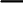 Русские земли в середине XIII — XIV в.: Борьба Руси против монгольского нашествия. Судьбы русских земель после монгольского завоевания. Система зависимости русских земель от ордынских ханов. Политический строй Новгорода и Пскова. Борьба с экспансией крестоносцев на западных границах Руси. Возвышение Московского княжества. Московское княжество во главе героической борьбы русского народа против ордынского господства. Православная церковь в ордынский период русской истории. Культурное пространство русских земель. Народы и государства степной зоны Восточной Европы и Сибири. Золотая Орда. Межкультурные связи и коммуникации.Формирование единого Русского государства в ХУ веке: Объединение русских земель вокруг Москвы. Междоусобная война в Московском княжестве. Новгород и Псков в ХУ в. Падение Византии и рост церковно-политической роли Москвы в православном мире. Ликвидация зависимости от Орды. Расширение международных связей Московского государства. Принятие общерусского Судебника. Формирование единого аппарата управления. Культурное пространство единого государства.Россия в XVI веке: Завершение объединения русских земель вокруг Москвы. Отмирание удельной системы. Укрепление великокняжеской власти. Сопротивление удельных князей. Органы государственной власти. Унификация денежной системы. Местничество. Государство и церковь.Реформы середины XVI в. Земские соборы. Формирование органов местного самоуправления.Внешняя политика России в XVI в.Социальная структура российского общества. Начало закрепощения крестьян.Формирование вольного казачества. Многонациональный состав населения.Культурное пространство России в XVI в.Опричнина: сущность, результаты и последствия. Россия в конце XVI в. Пресечение династии Рюриковичей.Смута в России: Смутное время начала XVlI в., дискуссия о его причинах, сущности и основных этапах. Самозванцы и самозванство. Перерастание внутреннего кризиса в гражданскую войну. Вступление в войну против России Речи Посполитой. Подъем национально-освободительного движения. Освобождение Москвы в 1612 году. Земский собор 1613 года и его роль в укреплении государственности. Итоги и последствия Смутного времени.Россия в XVII веке: Россия при первых Романовых. Укрепление самодержавия. Церковный раскол. Экономическое развитие России в XVII в.Социальная структура российского общества. Русская деревня в XVII в. Юридическое оформление крепостного права. Социальные движения. Внешняя политика России в XVII в. Культурное пространство. Эпоха Великих географических открытий и русские географические открытия. Начало освоения Сибири и Дальнего Востока. Межэтнические отношения. Формирование многонациональной элиты. Развитие образования и научных знаний.Россия в эпоху преобразований Петра 1: Причины и предпосылки преобразований. Экономическая политика Петра 1. Роль государства в создании промышленности. Социальная политика. Консолидация дворянского сословия, повышение его роли в управлении страной. Реформы управления. Создание регулярной армии, военного флота. Церковная реформа. Упразднение патриаршества. Оппозиция реформам Петра 1. Социальные движения. Внешняя политика. Северная война. Преобразования Петра в области культуры. Итоги, последствия и значение петровских преобразований.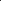 Эпоха «дворцовых переворотов»: Причины и сущность дворцовых переворотов. Внутренняя и внешняя политика России в 1725-1762 гг.Россия в 1760-1790-х гг.: «Просвещенный абсолютизм», его особенности в России. Политическое развитие. Промышленность. Финансы. Сельское хозяйство. Внутренняя и внешняя торговля. Социальный строй. Народы России. Национальная политика. Обострение социальных противоречий, их влияние на внутреннюю политику и развитие общественной мысли.Внешняя политика России в период правления Екатерины П, ее основные задачи, направления, итоги.Влияние идей Просвещения на культурное пространство Российской империи в XVIII в. Русская культура и культура народов России. Культура и быт российских сословий. Российская наука. Отечественное образование.Внутренняя и внешняя политика Павла 1. Ограничение дворянских привилегий.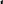 Российская империя в XIX — начале ХХ вв.: Внутренняя политика Александра I в начале царствования. Проекты либеральных реформ. Негласный комитет. Реформы государственного управления. Внешняя политика России. Отечественная война 1812 года важнейшее событие отечественной и мировой истории XIX в. Россия — великая мировая держава. Либеральные и охранительные тенденции во внутренней политике. Движение и восстание декабристов.Внутренняя политика Николая 1: реформаторские и консервативные тенденции. Социально-экономическое развитие России в первой половине XIX в.Рост городов. Начало промышленного переворота и его особенности в России. Кодификация права. Оформление официальной идеологии. Сословная структура российского общества. Крестьянский вопрос. Общественная жизнь в 1830-1850-е гг.Этнокультурный облик страны. Национальная политика. Кавказская война. Внешняя политика России в период правления Николая 1. Крымская война.Культурное пространство империи в первой половине МХ в.Социальная и правовая модернизация страны при Александре П. Великие реформы 1860-1870-х гг. — движение к правовому государству и гражданскому обществу. Национальная и религиозная политика. Общественное движение в период правления. Многовекторность внешней политики империи.Внутренняя политика Александра Ш. Реформы и «контрреформы». Национальная и религиозная политика. Экономическая модернизация через государственное вмешательство в экономику. Промышленный подъем на рубеже МХ — ХХ вв. Индустриализация и урбанизация. Пореформенный социум: идейные течения и общественные движения в 1880-1890-х гг. Основные регионы Российской империи и их роль в жизни страны. Внешняя политика Александра Ш. Культура и быт народов России во второй половине XIX в.Россия на пороге ХХ в.: динамика и противоречия развития. Демография, социальная стратификация. Разложение сословных структур. Формирование новых социальных страт. Имперский центр и национальные регионы. Система власти. Николай П. Общественно-политические движения и политические партии в начале ХХ в. Политический терроризм. Первая российская революция 1905-1907 гг. Начало парламентаризма в России. «Основные Законы Российской империи» 1906 г. Общественное и политическое развитие России в 1907-1914 гг. Россия в системе международных отношений. Внешняя политика Николая П. «Серебряный век» российской культуры: основные тенденции развития русской культуры начала ХХ в. Развитие науки и образования. Вклад России начала ХХ в. в мировую культуру.16) По учебному курсу «Всеобщая история»:Происхождение человека. Первобытное общество.История Древнего мира: Периодизация и характеристика основных этапов. Древний Восток. Зарождение первых цивилизаций на берегах великих рек. Древний Египет, Месопотамия, Финикия, Палестина, Персидская держава, Древняя Индия, Древний Китай. Культура и религия стран Древнего Востока.Античность. Древняя Греция. Эллинизм. Культура и религия Древней Греции. Культура эллинистического мира.Древний Рим. Культура и религия Древнего Рима. Возникновение и развитие христианства.История Средних веков и раннего Нового времени: Периодизация и характеристика основных этапов. Социально-экономическое и политическое развитие стран Европы в Средние века. Страны и народы Азии, Америки и Африки в Средние века. Международные отношения в Средние века. Культура Средневековья. Возникновение и развитие ислама.Великие географические открытия. Возникновение капиталистических отношений в Западной Европе. Становление абсолютизма в европейских странах.Реформация и контрреформация в Европе.Политическое и социально-экономическое развитие Испании, Франции, Англии в конце ХУ — XVII вв.Внутриполитическое развитие Османской империи, Индии, Китая, Японии в конце XV - XVII вв.Борьба христианской Европы с расширением господства Османской империи.Политические и религиозные противоречия начала XVII в. Тридцатилетняя война.Международные отношения в конце ХУ — XVII вв.Культура и картина мира человека раннего Нового времени.История Нового времени: Периодизация и характеристика основных этапов.Эпоха Просвещения. Просвещенный абсолютизм: общее и особенное.Социально-экономическое развитие Англии в XVIII в. Промышленный переворот. Развитие парламентской монархии в Англии в XVIII в.Абсолютная монархия во Франции. Особенности положения третьего сословия. Французская революция XVIII в.Своеобразие Священной Римской империи германской нации и государств, входивших в ее состав. Создание королевства Пруссия.Характерные черты международных отношений XVIII в. Война  за независимость британских колоний в Северной Америке и образование США.Создание колониальных империй. Внутренняя и внешняя политика Османской империи, Индии, Китая, Японии. Колониальный период в Латинской Америке.Политическое и социально-экономическое развитие европейских стран в мх начале ХХ в. Европейские революции XIX в. Утверждение  конституционных и парламентских монархий. Создание Германской империи.Образование единого государства в Италии.США в XIX — начале ХХ в. Гражданская война в США.Борьба за освобождение и образование независимых государств в Латинской Америке в XIX в.Политическое и социально-экономическое развитие Османской империи,Индии, Китая, Японии в МХ — начале ХХ в.Колониальный раздел Африки. Антиколониальные движения.Международные отношения в XIX в.Развитие науки, образования и культуры в Новое времяТемаКоличество часов Электронные цифровые образовательные ресурсы5 класс ИСТОРИЯ ДРЕВНЕГО МИРА (68 часов)5 класс ИСТОРИЯ ДРЕВНЕГО МИРА (68 часов)5 класс ИСТОРИЯ ДРЕВНЕГО МИРА (68 часов)1.Введение2Библиотека МЭШhttps://uchebnik.mos.ru/catalogueМировая художественная культура. Древний мир: от первобытности до Рима:http://www.mhk.spb.ru/Российская электронная школа https://resh.edu.ru/2. Первобытность4Библиотека МЭШhttps://uchebnik.mos.ru/catalogueМировая художественная культура. Древний мир: от первобытности до Рима:http://www.mhk.spb.ru/Российская электронная школа https://resh.edu.ru/3. Древний Восток20Библиотека МЭШhttps://uchebnik.mos.ru/catalogueМировая художественная культура. Древний мир: от первобытности до Рима:http://www.mhk.spb.ru/Российская электронная школа https://resh.edu.ru/4. Древняя Греция. Эллинизм20Библиотека МЭШhttps://uchebnik.mos.ru/catalogueМировая художественная культура. Древний мир: от первобытности до Рима:http://www.mhk.spb.ru/Российская электронная школа https://resh.edu.ru/5. Древний Рим20Библиотека МЭШhttps://uchebnik.mos.ru/catalogueМировая художественная культура. Древний мир: от первобытности до Рима:http://www.mhk.spb.ru/Российская электронная школа https://resh.edu.ru/6 класс ВСЕОБЩАЯ ИСТОРИЯ. ИСТОРИЯ СРЕДНИХ ВЕКОВ.ИСТОРИЯ РОССИИ. ОТ РУСИ К РОССИЙСКОМУ ГОСУДАРСТВУ(68 часов)6 класс ВСЕОБЩАЯ ИСТОРИЯ. ИСТОРИЯ СРЕДНИХ ВЕКОВ.ИСТОРИЯ РОССИИ. ОТ РУСИ К РОССИЙСКОМУ ГОСУДАРСТВУ(68 часов)6 класс ВСЕОБЩАЯ ИСТОРИЯ. ИСТОРИЯ СРЕДНИХ ВЕКОВ.ИСТОРИЯ РОССИИ. ОТ РУСИ К РОССИЙСКОМУ ГОСУДАРСТВУ(68 часов)1.Введение1Библиотека МЭШhttps://uchebnik.mos.ru/catalogueВиртуальная школа Кирилла и Мефодия. «Уроки Отечественной истории» и «Уроки Всемирной истории»История государства Российского – видеоресурс на  YouTube2.Народы Европы в раннее Средневековье4Библиотека МЭШhttps://uchebnik.mos.ru/catalogueВиртуальная школа Кирилла и Мефодия. «Уроки Отечественной истории» и «Уроки Всемирной истории»История государства Российского – видеоресурс на  YouTube3.Византийская империя в VI—ХI вв2Библиотека МЭШhttps://uchebnik.mos.ru/catalogueВиртуальная школа Кирилла и Мефодия. «Уроки Отечественной истории» и «Уроки Всемирной истории»История государства Российского – видеоресурс на  YouTube4.Арабы в VI—ХI вв.2Библиотека МЭШhttps://uchebnik.mos.ru/catalogueВиртуальная школа Кирилла и Мефодия. «Уроки Отечественной истории» и «Уроки Всемирной истории»История государства Российского – видеоресурс на  YouTube5.Средневековое европейское общество3Библиотека МЭШhttps://uchebnik.mos.ru/catalogueВиртуальная школа Кирилла и Мефодия. «Уроки Отечественной истории» и «Уроки Всемирной истории»История государства Российского – видеоресурс на  YouTube6.Государства Европы в ХII—ХV вв.4Библиотека МЭШhttps://uchebnik.mos.ru/catalogueВиртуальная школа Кирилла и Мефодия. «Уроки Отечественной истории» и «Уроки Всемирной истории»История государства Российского – видеоресурс на  YouTube7.Культура средневековой Европы2Библиотека МЭШhttps://uchebnik.mos.ru/catalogueВиртуальная школа Кирилла и Мефодия. «Уроки Отечественной истории» и «Уроки Всемирной истории»История государства Российского – видеоресурс на  YouTube8.Страны Востока в Средние века3Библиотека МЭШhttps://uchebnik.mos.ru/catalogueВиртуальная школа Кирилла и Мефодия. «Уроки Отечественной истории» и «Уроки Всемирной истории»История государства Российского – видеоресурс на  YouTube9.Государства доколумбовой Америки в Средние века1Библиотека МЭШhttps://uchebnik.mos.ru/catalogueВиртуальная школа Кирилла и Мефодия. «Уроки Отечественной истории» и «Уроки Всемирной истории»История государства Российского – видеоресурс на  YouTube10.Обобщение 1Библиотека МЭШhttps://uchebnik.mos.ru/catalogueВиртуальная школа Кирилла и Мефодия. «Уроки Отечественной истории» и «Уроки Всемирной истории»История государства Российского – видеоресурс на  YouTube11. Введение 1Библиотека МЭШhttps://uchebnik.mos.ru/catalogueВиртуальная школа Кирилла и Мефодия. «Уроки Отечественной истории» и «Уроки Всемирной истории»История государства Российского – видеоресурс на  YouTube12. Народы и государства на территории нашей страныв древности. Восточная Европа в середине I тыс. н. э.5Библиотека МЭШhttps://uchebnik.mos.ru/catalogueВиртуальная школа Кирилла и Мефодия. «Уроки Отечественной истории» и «Уроки Всемирной истории»История государства Российского – видеоресурс на  YouTube13. Русь в IX — начале XII в.13Библиотека МЭШhttps://uchebnik.mos.ru/catalogueВиртуальная школа Кирилла и Мефодия. «Уроки Отечественной истории» и «Уроки Всемирной истории»История государства Российского – видеоресурс на  YouTube14. Русь в середине XII — начале XIII в.6Библиотека МЭШhttps://uchebnik.mos.ru/catalogueВиртуальная школа Кирилла и Мефодия. «Уроки Отечественной истории» и «Уроки Всемирной истории»История государства Российского – видеоресурс на  YouTube15. Русские земли и их соседи в середине XIII — XIV в.10Библиотека МЭШhttps://uchebnik.mos.ru/catalogueВиртуальная школа Кирилла и Мефодия. «Уроки Отечественной истории» и «Уроки Всемирной истории»История государства Российского – видеоресурс на  YouTube16. Формирование единого Русского государства в XV в.8Библиотека МЭШhttps://uchebnik.mos.ru/catalogueВиртуальная школа Кирилла и Мефодия. «Уроки Отечественной истории» и «Уроки Всемирной истории»История государства Российского – видеоресурс на  YouTube17. Обобщение2Библиотека МЭШhttps://uchebnik.mos.ru/catalogueВиртуальная школа Кирилла и Мефодия. «Уроки Отечественной истории» и «Уроки Всемирной истории»История государства Российского – видеоресурс на  YouTube7 класс ВСЕОБЩАЯ ИСТОРИЯ. ИСТОРИЯ НОВОГО ВРЕМЕНИ.ИСТОРИЯ РОССИИ. РОССИЯ В XVI—XVII вв.: ОТ ВЕЛИКОГО КНЯЖЕСТВА К ЦАРСТВУ(68 часов)7 класс ВСЕОБЩАЯ ИСТОРИЯ. ИСТОРИЯ НОВОГО ВРЕМЕНИ.ИСТОРИЯ РОССИИ. РОССИЯ В XVI—XVII вв.: ОТ ВЕЛИКОГО КНЯЖЕСТВА К ЦАРСТВУ(68 часов)7 класс ВСЕОБЩАЯ ИСТОРИЯ. ИСТОРИЯ НОВОГО ВРЕМЕНИ.ИСТОРИЯ РОССИИ. РОССИЯ В XVI—XVII вв.: ОТ ВЕЛИКОГО КНЯЖЕСТВА К ЦАРСТВУ(68 часов)1. Введение1Библиотека МЭШhttps://uchebnik.mos.ru/catalogueИстория государства Российского – видеоресурс на  YouTubeВиртуальная школа Кирилла и Мефодия. «Уроки Отечественной истории» и «Уроки Всемирной историиРоссийская электронная школа https://resh.edu.ru/2. Великие географические открытия2Библиотека МЭШhttps://uchebnik.mos.ru/catalogueИстория государства Российского – видеоресурс на  YouTubeВиртуальная школа Кирилла и Мефодия. «Уроки Отечественной истории» и «Уроки Всемирной историиРоссийская электронная школа https://resh.edu.ru/3. Изменения в европейском обществе в XVI—XVII вв.2Библиотека МЭШhttps://uchebnik.mos.ru/catalogueИстория государства Российского – видеоресурс на  YouTubeВиртуальная школа Кирилла и Мефодия. «Уроки Отечественной истории» и «Уроки Всемирной историиРоссийская электронная школа https://resh.edu.ru/4. Реформация и контрреформация в Европе2Библиотека МЭШhttps://uchebnik.mos.ru/catalogueИстория государства Российского – видеоресурс на  YouTubeВиртуальная школа Кирилла и Мефодия. «Уроки Отечественной истории» и «Уроки Всемирной историиРоссийская электронная школа https://resh.edu.ru/5. Государства Европы в XVI—XVII вв7Библиотека МЭШhttps://uchebnik.mos.ru/catalogueИстория государства Российского – видеоресурс на  YouTubeВиртуальная школа Кирилла и Мефодия. «Уроки Отечественной истории» и «Уроки Всемирной историиРоссийская электронная школа https://resh.edu.ru/6. Международные отношения в XVI—XVII вв.2Библиотека МЭШhttps://uchebnik.mos.ru/catalogueИстория государства Российского – видеоресурс на  YouTubeВиртуальная школа Кирилла и Мефодия. «Уроки Отечественной истории» и «Уроки Всемирной историиРоссийская электронная школа https://resh.edu.ru/7. Европейская культура в раннее Новое время3Библиотека МЭШhttps://uchebnik.mos.ru/catalogueИстория государства Российского – видеоресурс на  YouTubeВиртуальная школа Кирилла и Мефодия. «Уроки Отечественной истории» и «Уроки Всемирной историиРоссийская электронная школа https://resh.edu.ru/8. Страны Востока в XVI—XVII вв.3Библиотека МЭШhttps://uchebnik.mos.ru/catalogueИстория государства Российского – видеоресурс на  YouTubeВиртуальная школа Кирилла и Мефодия. «Уроки Отечественной истории» и «Уроки Всемирной историиРоссийская электронная школа https://resh.edu.ru/9. Обобщение (1 ч).1Библиотека МЭШhttps://uchebnik.mos.ru/catalogueИстория государства Российского – видеоресурс на  YouTubeВиртуальная школа Кирилла и Мефодия. «Уроки Отечественной истории» и «Уроки Всемирной историиРоссийская электронная школа https://resh.edu.ru/10. Россия в XVI в.13Библиотека МЭШhttps://uchebnik.mos.ru/catalogueИстория государства Российского – видеоресурс на  YouTubeВиртуальная школа Кирилла и Мефодия. «Уроки Отечественной истории» и «Уроки Всемирной историиРоссийская электронная школа https://resh.edu.ru/11. Смута в России9Библиотека МЭШhttps://uchebnik.mos.ru/catalogueИстория государства Российского – видеоресурс на  YouTubeВиртуальная школа Кирилла и Мефодия. «Уроки Отечественной истории» и «Уроки Всемирной историиРоссийская электронная школа https://resh.edu.ru/12. Россия в XVII в.16Библиотека МЭШhttps://uchebnik.mos.ru/catalogueИстория государства Российского – видеоресурс на  YouTubeВиртуальная школа Кирилла и Мефодия. «Уроки Отечественной истории» и «Уроки Всемирной историиРоссийская электронная школа https://resh.edu.ru/13. Культурное пространство XVI–XVII вв. 5Библиотека МЭШhttps://uchebnik.mos.ru/catalogueИстория государства Российского – видеоресурс на  YouTubeВиртуальная школа Кирилла и Мефодия. «Уроки Отечественной истории» и «Уроки Всемирной историиРоссийская электронная школа https://resh.edu.ru/14. Обобщение1Библиотека МЭШhttps://uchebnik.mos.ru/catalogueИстория государства Российского – видеоресурс на  YouTubeВиртуальная школа Кирилла и Мефодия. «Уроки Отечественной истории» и «Уроки Всемирной историиРоссийская электронная школа https://resh.edu.ru/8 класс ВСЕОБЩАЯ ИСТОРИЯ. ИСТОРИЯ РОССИИ. РОССИЯ В КОНЦЕ XVII — XVIII в.: ОТ ЦАРСТВА К ИМПЕРИИОРИЯ НОВОГО ВРЕМЕНИ. XVIII в.(68 часов)8 класс ВСЕОБЩАЯ ИСТОРИЯ. ИСТОРИЯ РОССИИ. РОССИЯ В КОНЦЕ XVII — XVIII в.: ОТ ЦАРСТВА К ИМПЕРИИОРИЯ НОВОГО ВРЕМЕНИ. XVIII в.(68 часов)8 класс ВСЕОБЩАЯ ИСТОРИЯ. ИСТОРИЯ РОССИИ. РОССИЯ В КОНЦЕ XVII — XVIII в.: ОТ ЦАРСТВА К ИМПЕРИИОРИЯ НОВОГО ВРЕМЕНИ. XVIII в.(68 часов)1. Введение1Библиотека МЭШhttps://uchebnik.mos.ru/catalogueВиртуальная школа Кирилла и Мефодия. «Уроки Отечественной истории» и «Уроки Всемирной историиИстория государства Российского – видеоресурс на  YouTubeРоссийская электронная школа https://resh.edu.ru/2. Век Просвещения2Библиотека МЭШhttps://uchebnik.mos.ru/catalogueВиртуальная школа Кирилла и Мефодия. «Уроки Отечественной истории» и «Уроки Всемирной историиИстория государства Российского – видеоресурс на  YouTubeРоссийская электронная школа https://resh.edu.ru/3. Государства Европы в XVIII в.3Библиотека МЭШhttps://uchebnik.mos.ru/catalogueВиртуальная школа Кирилла и Мефодия. «Уроки Отечественной истории» и «Уроки Всемирной историиИстория государства Российского – видеоресурс на  YouTubeРоссийская электронная школа https://resh.edu.ru/4. Британские колонии в Северной Америке:борьба за независимость2Библиотека МЭШhttps://uchebnik.mos.ru/catalogueВиртуальная школа Кирилла и Мефодия. «Уроки Отечественной истории» и «Уроки Всемирной историиИстория государства Российского – видеоресурс на  YouTubeРоссийская электронная школа https://resh.edu.ru/5. Французская революция конца XVIII в.3Библиотека МЭШhttps://uchebnik.mos.ru/catalogueВиртуальная школа Кирилла и Мефодия. «Уроки Отечественной истории» и «Уроки Всемирной историиИстория государства Российского – видеоресурс на  YouTubeРоссийская электронная школа https://resh.edu.ru/6. Европейская культура в XVIII в.3Библиотека МЭШhttps://uchebnik.mos.ru/catalogueВиртуальная школа Кирилла и Мефодия. «Уроки Отечественной истории» и «Уроки Всемирной историиИстория государства Российского – видеоресурс на  YouTubeРоссийская электронная школа https://resh.edu.ru/7. Международные отношения в XVIII в.2Библиотека МЭШhttps://uchebnik.mos.ru/catalogueВиртуальная школа Кирилла и Мефодия. «Уроки Отечественной истории» и «Уроки Всемирной историиИстория государства Российского – видеоресурс на  YouTubeРоссийская электронная школа https://resh.edu.ru/8. Страны Востока в XVIII в.3Библиотека МЭШhttps://uchebnik.mos.ru/catalogueВиртуальная школа Кирилла и Мефодия. «Уроки Отечественной истории» и «Уроки Всемирной историиИстория государства Российского – видеоресурс на  YouTubeРоссийская электронная школа https://resh.edu.ru/9. Страны Востока в XVIII в.1Библиотека МЭШhttps://uchebnik.mos.ru/catalogueВиртуальная школа Кирилла и Мефодия. «Уроки Отечественной истории» и «Уроки Всемирной историиИстория государства Российского – видеоресурс на  YouTubeРоссийская электронная школа https://resh.edu.ru/10. Обобщение1Библиотека МЭШhttps://uchebnik.mos.ru/catalogueВиртуальная школа Кирилла и Мефодия. «Уроки Отечественной истории» и «Уроки Всемирной историиИстория государства Российского – видеоресурс на  YouTubeРоссийская электронная школа https://resh.edu.ru/11. Введение1Библиотека МЭШhttps://uchebnik.mos.ru/catalogueВиртуальная школа Кирилла и Мефодия. «Уроки Отечественной истории» и «Уроки Всемирной историиИстория государства Российского – видеоресурс на  YouTubeРоссийская электронная школа https://resh.edu.ru/12. Россия в эпоху преобразований Петра I11Библиотека МЭШhttps://uchebnik.mos.ru/catalogueВиртуальная школа Кирилла и Мефодия. «Уроки Отечественной истории» и «Уроки Всемирной историиИстория государства Российского – видеоресурс на  YouTubeРоссийская электронная школа https://resh.edu.ru/12. Россия после Петра I. Дворцовые перевороты7Библиотека МЭШhttps://uchebnik.mos.ru/catalogueВиртуальная школа Кирилла и Мефодия. «Уроки Отечественной истории» и «Уроки Всемирной историиИстория государства Российского – видеоресурс на  YouTubeРоссийская электронная школа https://resh.edu.ru/13. Россия в 1760—1790-х гг.Правление Екатерины II и Павла I18Библиотека МЭШhttps://uchebnik.mos.ru/catalogueВиртуальная школа Кирилла и Мефодия. «Уроки Отечественной истории» и «Уроки Всемирной историиИстория государства Российского – видеоресурс на  YouTubeРоссийская электронная школа https://resh.edu.ru/14. Культурное пространство Российской империи в XVIIIв.6Библиотека МЭШhttps://uchebnik.mos.ru/catalogueВиртуальная школа Кирилла и Мефодия. «Уроки Отечественной истории» и «Уроки Всемирной историиИстория государства Российского – видеоресурс на  YouTubeРоссийская электронная школа https://resh.edu.ru/15. Обобщение2Библиотека МЭШhttps://uchebnik.mos.ru/catalogueВиртуальная школа Кирилла и Мефодия. «Уроки Отечественной истории» и «Уроки Всемирной историиИстория государства Российского – видеоресурс на  YouTubeРоссийская электронная школа https://resh.edu.ru/9 класс ВСЕОБЩАЯ ИСТОРИЯ. ИСТОРИЯ НОВОГО ВРЕМЕНИ. XIX — НАЧАЛО ХХ в. ИСТОРИЯ РОССИИ. РОССИЙСКАЯ ИМПЕРИЯ В XIX — НАЧАЛЕ XX В.(66 часов)9 класс ВСЕОБЩАЯ ИСТОРИЯ. ИСТОРИЯ НОВОГО ВРЕМЕНИ. XIX — НАЧАЛО ХХ в. ИСТОРИЯ РОССИИ. РОССИЙСКАЯ ИМПЕРИЯ В XIX — НАЧАЛЕ XX В.(66 часов)9 класс ВСЕОБЩАЯ ИСТОРИЯ. ИСТОРИЯ НОВОГО ВРЕМЕНИ. XIX — НАЧАЛО ХХ в. ИСТОРИЯ РОССИИ. РОССИЙСКАЯ ИМПЕРИЯ В XIX — НАЧАЛЕ XX В.(66 часов)1. Введение1Библиотека МЭШhttps://uchebnik.mos.ru/catalogueВиртуальная школа Кирилла и Мефодия. «Уроки Отечественной истории» и «Уроки Всемирной историиРоссийская электронная школа https://resh.edu.ru/ ФИПИ - http://www.fipi.ru  2. Европа в начале XIX в.2Библиотека МЭШhttps://uchebnik.mos.ru/catalogueВиртуальная школа Кирилла и Мефодия. «Уроки Отечественной истории» и «Уроки Всемирной историиРоссийская электронная школа https://resh.edu.ru/ ФИПИ - http://www.fipi.ru  3. Развитие индустриального общества в первой половине XIX в.:экономика, социальные отношения, политические процессы 1Библиотека МЭШhttps://uchebnik.mos.ru/catalogueВиртуальная школа Кирилла и Мефодия. «Уроки Отечественной истории» и «Уроки Всемирной историиРоссийская электронная школа https://resh.edu.ru/ ФИПИ - http://www.fipi.ru  4.Политическое развитие европейских стран в 1815—1840-е гг. 2Библиотека МЭШhttps://uchebnik.mos.ru/catalogueВиртуальная школа Кирилла и Мефодия. «Уроки Отечественной истории» и «Уроки Всемирной историиРоссийская электронная школа https://resh.edu.ru/ ФИПИ - http://www.fipi.ru  5. Страны Европы и Северной Америки в середине ХIХ — начале ХХ в.6Библиотека МЭШhttps://uchebnik.mos.ru/catalogueВиртуальная школа Кирилла и Мефодия. «Уроки Отечественной истории» и «Уроки Всемирной историиРоссийская электронная школа https://resh.edu.ru/ ФИПИ - http://www.fipi.ru  6. Страны Латинской Америки в XIX — начале ХХ в2Библиотека МЭШhttps://uchebnik.mos.ru/catalogueВиртуальная школа Кирилла и Мефодия. «Уроки Отечественной истории» и «Уроки Всемирной историиРоссийская электронная школа https://resh.edu.ru/ ФИПИ - http://www.fipi.ru  7. Страны Азии в ХIХ — начале ХХ в.3Библиотека МЭШhttps://uchebnik.mos.ru/catalogueВиртуальная школа Кирилла и Мефодия. «Уроки Отечественной истории» и «Уроки Всемирной историиРоссийская электронная школа https://resh.edu.ru/ ФИПИ - http://www.fipi.ru  8. Народы Африки в ХIХ — начале ХХ в.1Библиотека МЭШhttps://uchebnik.mos.ru/catalogueВиртуальная школа Кирилла и Мефодия. «Уроки Отечественной истории» и «Уроки Всемирной историиРоссийская электронная школа https://resh.edu.ru/ ФИПИ - http://www.fipi.ru  9.Развитие культуры в XIX — начале ХХ в.2Библиотека МЭШhttps://uchebnik.mos.ru/catalogueВиртуальная школа Кирилла и Мефодия. «Уроки Отечественной истории» и «Уроки Всемирной историиРоссийская электронная школа https://resh.edu.ru/ ФИПИ - http://www.fipi.ru  10. Международные отношения в XIX — начале XX в.1Библиотека МЭШhttps://uchebnik.mos.ru/catalogueВиртуальная школа Кирилла и Мефодия. «Уроки Отечественной истории» и «Уроки Всемирной историиРоссийская электронная школа https://resh.edu.ru/ ФИПИ - http://www.fipi.ru  11.Обобщение1Библиотека МЭШhttps://uchebnik.mos.ru/catalogueВиртуальная школа Кирилла и Мефодия. «Уроки Отечественной истории» и «Уроки Всемирной историиРоссийская электронная школа https://resh.edu.ru/ ФИПИ - http://www.fipi.ru  12. Введение1Библиотека МЭШhttps://uchebnik.mos.ru/catalogueВиртуальная школа Кирилла и Мефодия. «Уроки Отечественной истории» и «Уроки Всемирной историиРоссийская электронная школа https://resh.edu.ru/ ФИПИ - http://www.fipi.ru  13.Александровская эпоха: государственный либерализм6Библиотека МЭШhttps://uchebnik.mos.ru/catalogueВиртуальная школа Кирилла и Мефодия. «Уроки Отечественной истории» и «Уроки Всемирной историиРоссийская электронная школа https://resh.edu.ru/ ФИПИ - http://www.fipi.ru  14. Николаевское самодержавие: государственный консерватизм5Библиотека МЭШhttps://uchebnik.mos.ru/catalogueВиртуальная школа Кирилла и Мефодия. «Уроки Отечественной истории» и «Уроки Всемирной историиРоссийская электронная школа https://resh.edu.ru/ ФИПИ - http://www.fipi.ru  15.Культурное пространство империив первой половине XIX в.3Библиотека МЭШhttps://uchebnik.mos.ru/catalogueВиртуальная школа Кирилла и Мефодия. «Уроки Отечественной истории» и «Уроки Всемирной историиРоссийская электронная школа https://resh.edu.ru/ ФИПИ - http://www.fipi.ru  16.Народы России в первой половине XIX в. 2Библиотека МЭШhttps://uchebnik.mos.ru/catalogueВиртуальная школа Кирилла и Мефодия. «Уроки Отечественной истории» и «Уроки Всемирной историиРоссийская электронная школа https://resh.edu.ru/ ФИПИ - http://www.fipi.ru  17.Социальная и правовая модернизация страныпри Александре II6Библиотека МЭШhttps://uchebnik.mos.ru/catalogueВиртуальная школа Кирилла и Мефодия. «Уроки Отечественной истории» и «Уроки Всемирной историиРоссийская электронная школа https://resh.edu.ru/ ФИПИ - http://www.fipi.ru  18.Россия в 1880—1890-х гг.4Библиотека МЭШhttps://uchebnik.mos.ru/catalogueВиртуальная школа Кирилла и Мефодия. «Уроки Отечественной истории» и «Уроки Всемирной историиРоссийская электронная школа https://resh.edu.ru/ ФИПИ - http://www.fipi.ru  19. Культурное пространство империи во второй половине XIX в.3Библиотека МЭШhttps://uchebnik.mos.ru/catalogueВиртуальная школа Кирилла и Мефодия. «Уроки Отечественной истории» и «Уроки Всемирной историиРоссийская электронная школа https://resh.edu.ru/ ФИПИ - http://www.fipi.ru  20.Этнокультурный облик империи2Библиотека МЭШhttps://uchebnik.mos.ru/catalogueВиртуальная школа Кирилла и Мефодия. «Уроки Отечественной истории» и «Уроки Всемирной историиРоссийская электронная школа https://resh.edu.ru/ ФИПИ - http://www.fipi.ru  21.Формирование гражданского общества и основные направления общественных движений2Библиотека МЭШhttps://uchebnik.mos.ru/catalogueВиртуальная школа Кирилла и Мефодия. «Уроки Отечественной истории» и «Уроки Всемирной историиРоссийская электронная школа https://resh.edu.ru/ ФИПИ - http://www.fipi.ru  22.Россия на пороге ХХ в.9Библиотека МЭШhttps://uchebnik.mos.ru/catalogueВиртуальная школа Кирилла и Мефодия. «Уроки Отечественной истории» и «Уроки Всемирной историиРоссийская электронная школа https://resh.edu.ru/ ФИПИ - http://www.fipi.ru  23.Обобщение1Библиотека МЭШhttps://uchebnik.mos.ru/catalogueВиртуальная школа Кирилла и Мефодия. «Уроки Отечественной истории» и «Уроки Всемирной историиРоссийская электронная школа https://resh.edu.ru/ ФИПИ - http://www.fipi.ru  